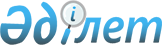 Об утверждении плана по управлению пастбищами и их использованию в Отрарском районе на 2020-2021 годы
					
			С истёкшим сроком
			
			
		
					Решение Отрарского районного маслихата Туркестанской области от 10 июня 2020 года № 55/259-VI. Зарегистрировано Департаментом юстиции Туркестанской области 12 июня 2020 года № 5654. Прекращено действие в связи с истечением срока
      В соответствии с подпунктом 15) пункта 1 статьи 6 Закона Республики Казахстан "О местном государственном управлении и самоуправлении" от 23 января 2001 года и подпунктом 1) статьи 8 Закона Республики Казахстан от 20 февраля 2017 года "О пастбищах", маслихат Отрарского района РЕШИЛ:
      1. Утвердить План по управлению пастбищами и их использованию в Отрарском районе на 2020-2021 годы согласно приложению.
      2. Государственному учреждению "Аппарат маслихата Отрарского района" в порядке, установленном законодательством Республики Казахстан, обеспечить:
      1) государственную регистрацию настоящего решения в Республиканском государственном учреждении "Департаменте юстиции Туркестанской области Министерства юстиции Республики Казахстан";
      2) размещение настоящего решения на интернет-ресурсе маслихата Отрарского района после его официального опубликования.
      3. Настоящее решение вводится в действие по истечении десяти календарных дней после дня его первого официального опубликования. Об утверждении Плана по управлению пастбищами и их использованию в Отрарском районе на 2020-2021 годы
      Настоящий План по управлению пастбищами и их использованию по Отрарскому району на 2020-2021 годы (далее – План) разработан в соответствии с Законами Республики Казахстан от 20 февраля 2017 года "О пастбищах", от 23 января 2001 года "О местном государственном управлении и самоуправлении в Республике Казахстан", приказом Заместителя Премьер-Министра Республики Казахстан - Министра сельского хозяйства Республики Казахстан от 24 апреля 2017 года № 173 "Об утверждении Правил рационального использования пастбищ" (зарегистрирован в Министерстве юстиции Республики Казахстан 28 апреля 2017 года № 15090), приказом Министра сельского хозяйства Республики Казахстан от 14 апреля 2015 года № 3-3/332 "Об утверждении предельно допустимой нормы нагрузки на общую площадь пастбищ" (зарегистрирован в Министерстве юстиции Республики Казахстан 15 мая 2015 года № 11064).
      План принимается в целях рационального использования пастбищ, устойчивого обеспечения потребности в кормах и предотвращения процессов деградации пастбищ.
      План содержит:
      1) схему (карту) расположения пастбищ на территории административно-территориальной единицы в разрезе категорий земель, собственников земельных участков и землепользователей на основании правоустанавливающих документов;
      2) приемлемые схемы пастбищеоборотов;
      3) карту с обозначением внешних и внутренних границ и площадей пастбищ, в том числе сезонных, объектов пастбищной инфраструктуры;
      4) схему доступа пастбищепользователей к водоисточникам (озерам, рекам, прудам, оросительным или обводнительным каналам, трубчатым или шахтным колодцам), составленную согласно норме потребления воды;
      5) схему перераспределения пастбищ для размещения поголовья сельскохозяйственных животных физических и (или) юридических лиц, у которых отсутствуют пастбища, и перемещения его на предоставляемые пастбища;
      6) схему размещения поголовья сельскохозяйственных животных на отгонных пастбищах физических и (или) юридических лиц, не обеспеченных пастбищами, расположенными в сельском округе;
      7) календарный график по использованию пастбищ, устанавливающий сезонные маршруты выпаса и передвижения сельскохозяйственных животных;
      8) иные требования, необходимые для рационального использования пастбищ на соответствующей административно-территориальной единице.
      План принят с учетом сведений о состоянии геоботанического обследования пастбищ, сведений о ветеринарно-санитарных объектах, данных о численности поголовья сельскохозяйственных животных с указанием их владельцев – пастбищепользователей, физических и (или) юридических лиц, данных о количестве гуртов, отар, табунов, сформированных по видам и половозрастным группам сельскохозяйственных животных, сведений о формировании поголовья сельскохозяйственных животных для выпаса на отгонных пастбищах, особенностей выпаса сельскохозяйственных животных на культурных и аридных пастбищах, сведений о сервитутах для прогона скота и иных данных, предоставленных государственными органами, физическими и (или) юридическими лицами.
      Общая площадь Отрарского района составляет 1675743 гектаров. Совокупность всех сельскохозяйственных угодий 640 260 гектар, в том числе пашни 45 986 гектар, в том числе 45 986 гектар орошаемой пашни, 433 гектар многолетних насаждений, 1 296 гектар сенокосных угодий, пастбищные 592 544 гектар.
      По категориям земли:
      земли используемые в сельскохозяйственных целях 640 260 гектар.
      земли населенных пунктов 28572 гектар.
      земли используемые не в целях промышленности, транспорта, связи, обороны, сельского хозяйства 7 450 гектар.
      земли особо охраняемых природных территорий 34149 гектар.
      земли лесного фонда 827 473 гектар.
      земли водного фонда 10 013 гектар.
      земли запаса 124 537 гектар.
      По административно-территориальному делению в Отрарском районе имеются 13 сельских округов, 38 сельских населенных пункта.
      Сельское хозяйство:
      На территории района 640 260 гектар земель пригодных для ведения сельского хозяйства, в том числе 45 986 гектар пашни, 45 986 гектар орошаемой пашни, многолетних растений 433 гектар, сенокосные угодья 1 296 гектар, пастбищных 592 544 гектар.
      По Отрарскому району крупно рогатый скот – 53 128, овец и коз - 356 715, лошадей – 17 597, верблюдов – 7 581 голов.
      Данные по сельским и поселковым округам Отрарского района: Количество природных пастбищ, поголовья сельскохозяйственного скота и требующихся природных пастбищ:
      Уровень обеспеченности скота на пастбищах
      Ветеринарно-санитарные помещения, обслуживающие домашних животных: ветеринарные станции - 11, места для купания скота - 26, пункт искусственного осеменение - 23, биотермические котловины - 22.
      Информация о ветеринарно-санитарных учреждениях
      Средняя урожайность пастбищ на сухую массу 5,3 центнер/гектар, кормовая единица 3,1 центнер/гектар.
      Оценка массивной урожайности природно – кормовых угодий и кормовых единиц (центнер/гектар):
      Поток корма оценивается по следующим показателям.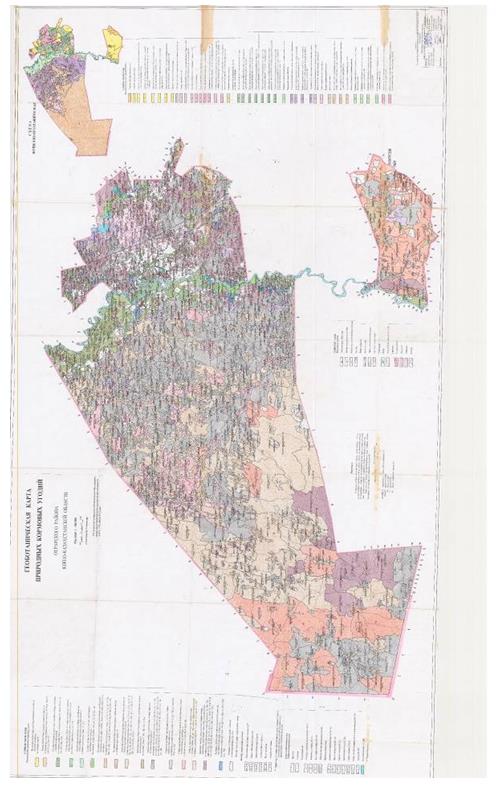 
      1. Аккум сельский округ
      Центр - село Аккум. 
      Населенные пункты-Аккум.
      Население-1922 человека.
      Общая площадь округа-311382 гектар.
      В том числе:
      сельскохозяйственные земли-38868,1 гектар;
      общая площадь пашни:-7463,3 гектар;
      орошаемые земли-7463,3 гектар;
      пастбищная земля-31405 гектар.
      Данные о количестве поголовья скота сельскохозяйственных животных по месту жительства.
      Информация о ветеринарно-санитарных учреждениях:
      График использования календаря пастбищ для распределения сельскохозяйственных животных и сезонных маршрутов распространения. Продолжительность пастбищного периода следующая:
      График потребности в пастбище скота сельскохозяйственных животных: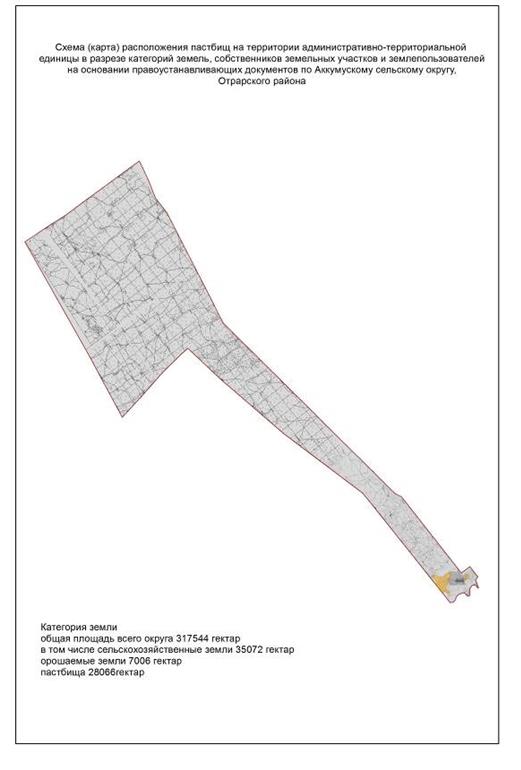 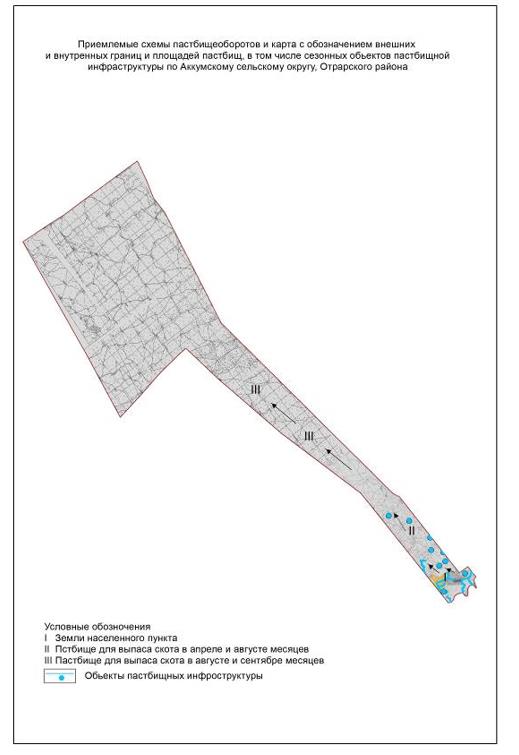 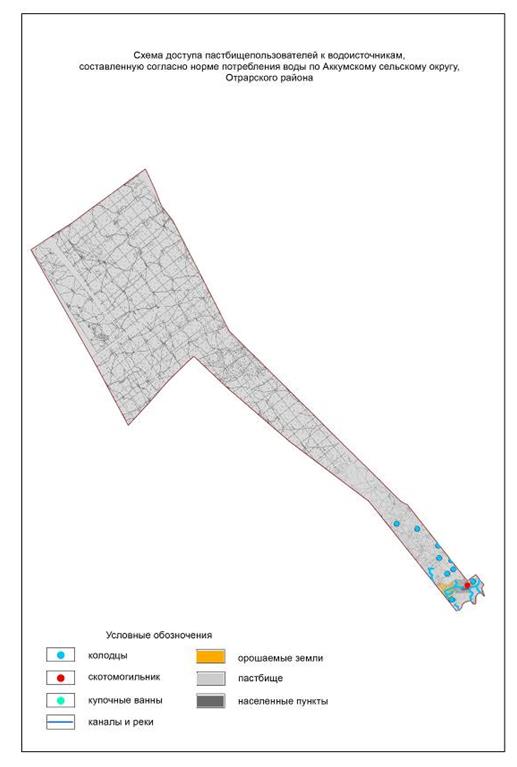 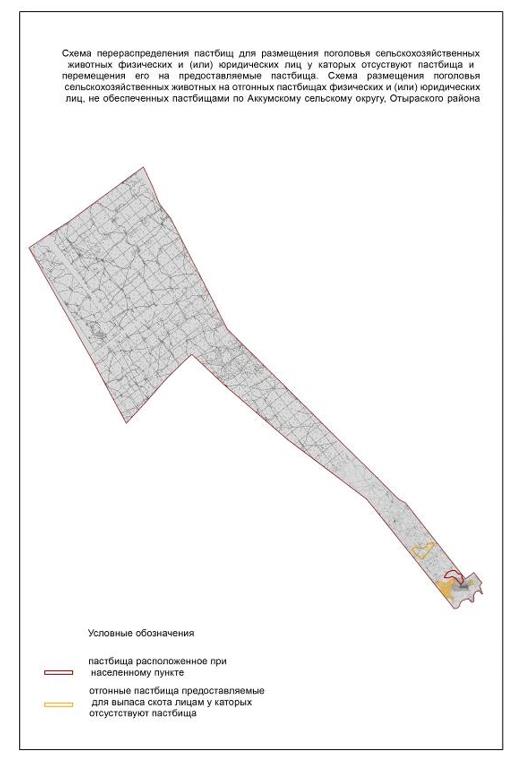 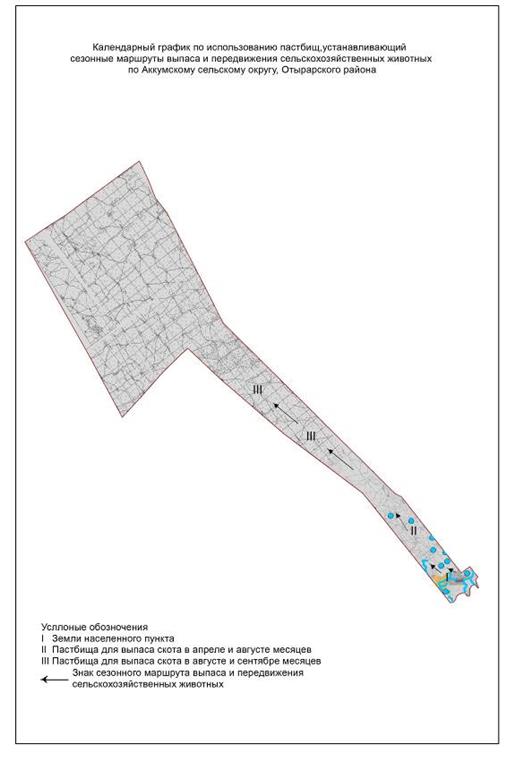 
      2. Актобинский сельский округ
      Центр-село Актобе
      Населенные пункты-Актобе
      Население-1864 человек
      Общая площадь всего округа-26867 гектар
      В том числе:
      сельскохозяйственные земли-24006,3 гектар;
      общие пахотные земли-4202,3 гектар;
      орошаемые земли-4202,3 гектар;
      многолетние насаждения-46 гектар;
      пастбищные земли-19757 гектар;
      сенокосные земли-1 гектар.
      Данные о количестве поголовья скота сельскохозяйственных животных по населенным пунктам:
      Данные о ветеринарно-санитарных учреждениях:
      График календаря использования пастбищ для распределения сельскохозяйственных животных и сезонных маршрутов распространения. Продолжительность пастбищного периода следующая:
      График потребности в пастбище скота сельскохозяйственных животных: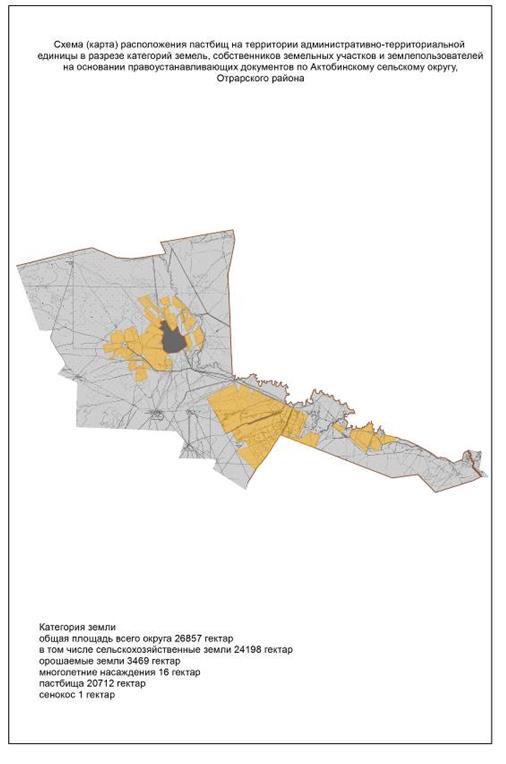 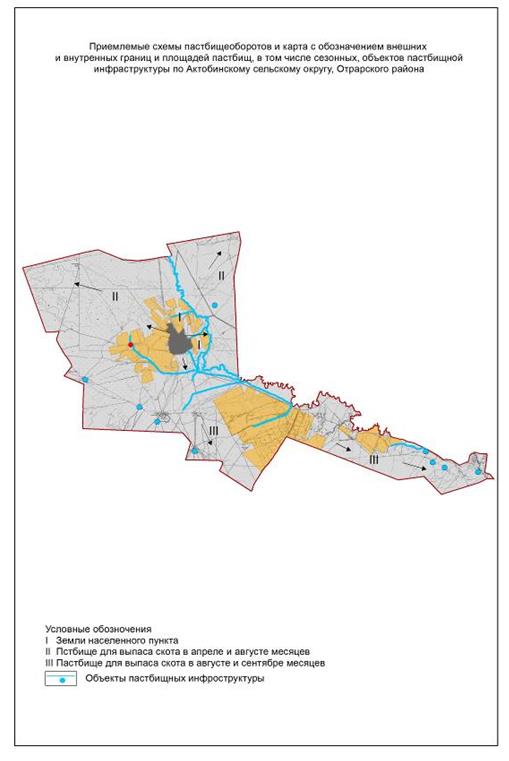 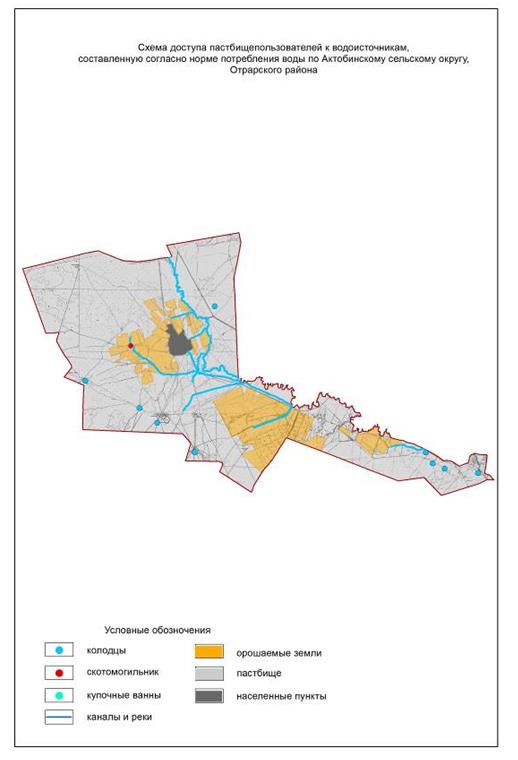 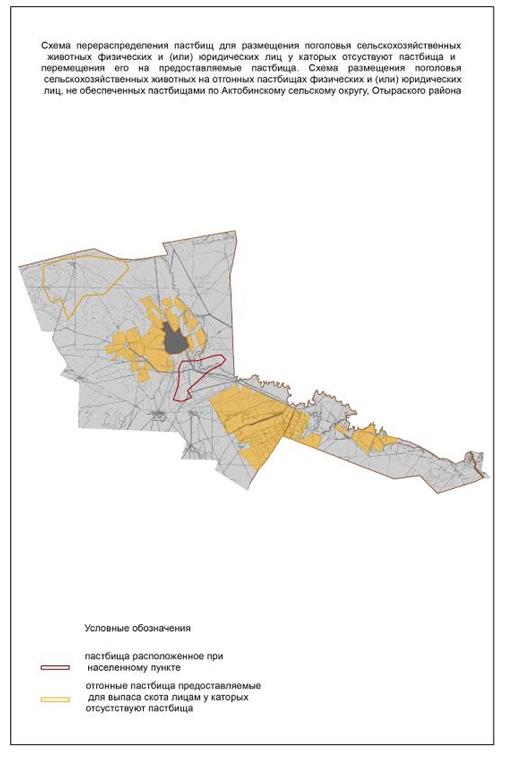 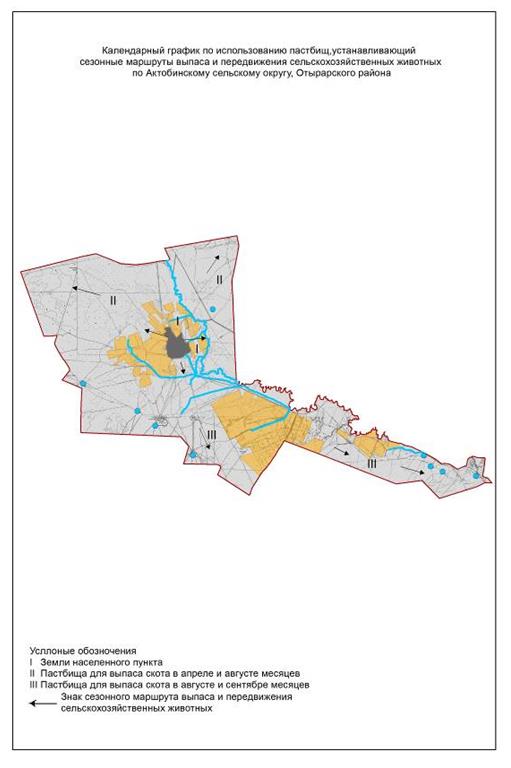 
      3. Балтакольский сельский округ
      Центр- село Балтакол.
      Населенные пункты-Балтаколь, Колкудык, Акколь.
      Население-4399 человек.
      Общая площадь всего округа-247394 гектар.
      В том числе:
      сельскохозяйственные земли-36000,5 гектар;
      общие пахотные земли-4955 гектар;
      орошаемые земли-4955 гектар;
      пастбищные земли-30897 гектар;
      сенокосные земли-152 гектар.
      Данные о количестве поголовья скота сельскохозяйственных животных по населенным пунктам:
      Данные о ветеринарно-санитарных учреждениях:
      График календаря использования пастбищ для распределения сельскохозяйственных животных и сезонных маршрутов распространения. Продолжительность пастбищного периода следующая:
      График потребности в пастбище скота сельскохозяйственных животных: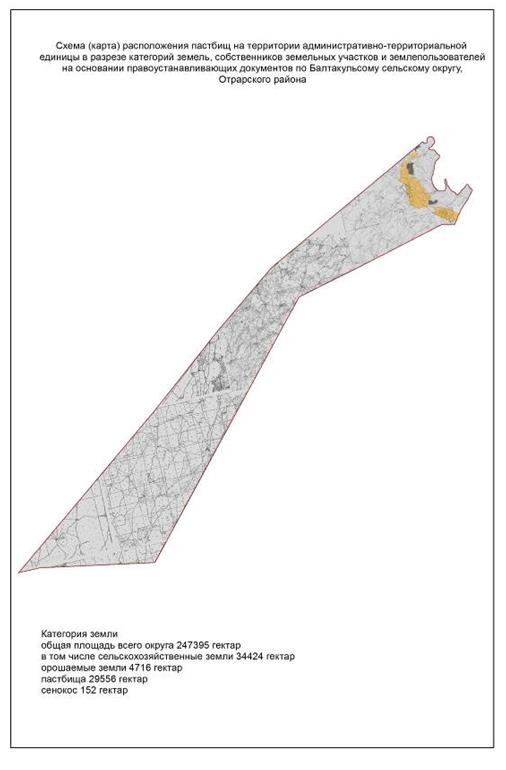 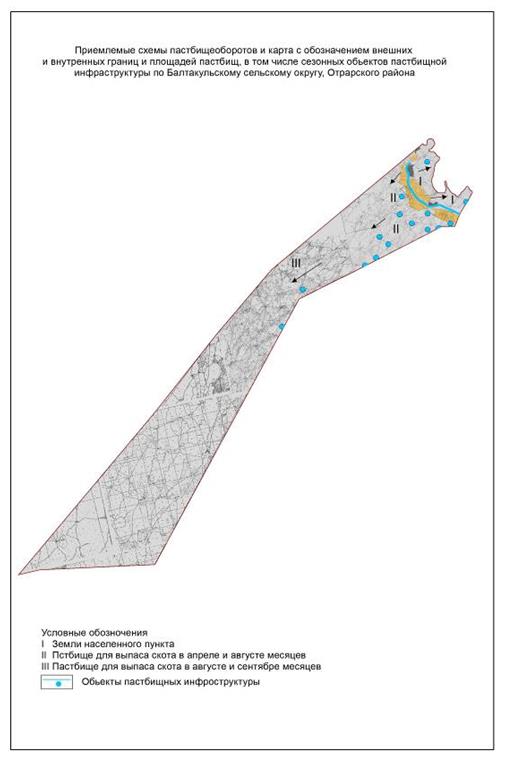 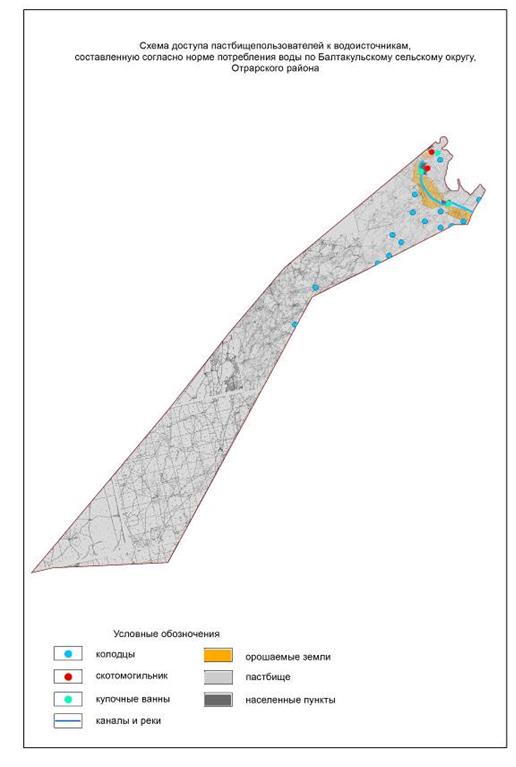 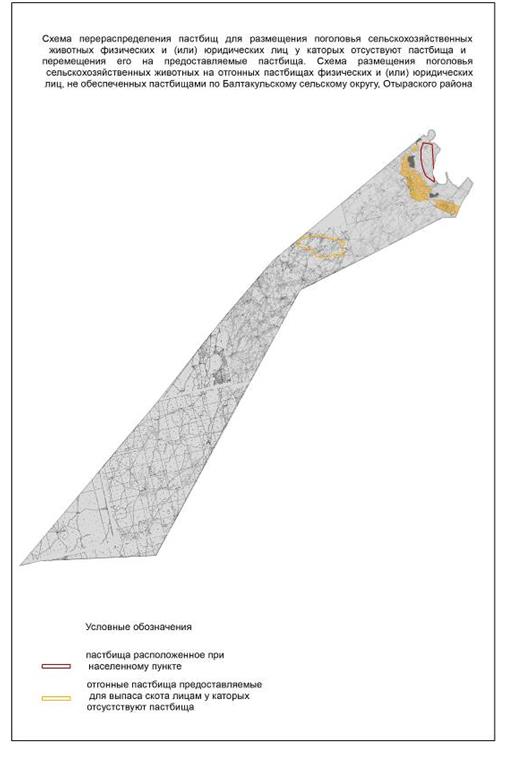 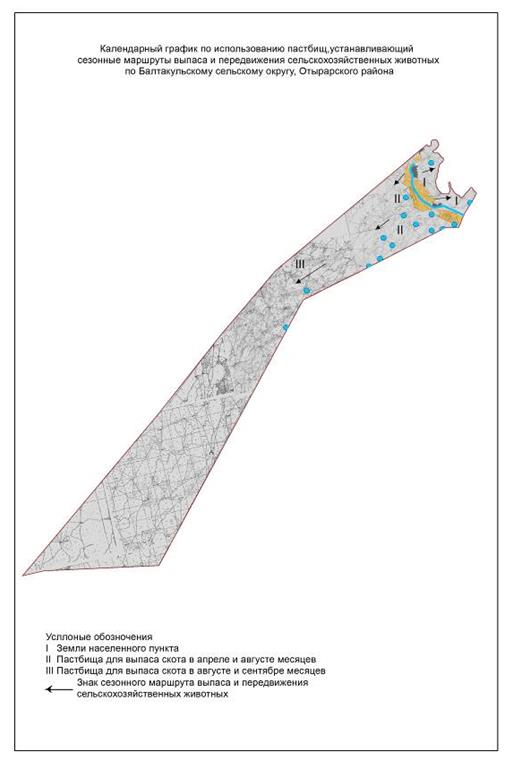 
      4. Коксарайский сельский округ
      Центр-село Коксарай
      Населенные пункты--Коксарай, Жанкель, Шенгельды, Ызаколь.
      Население-5545 человек
      Общая площадь всего округа-478266 гектар
      В том числе:
      сельскохозяйственные земли-209798,1 гектар;
      общие пахотные земли-5383 гектар;
      орошаемые земли-5383 гектар;
      сенокос земли – 190,4 гектар;
      пастбищные земли-204225 гектар.
      Данные о количестве поголовья скота сельскохозяйственных животных по населенным пунктам:
      Данные о ветеринарно-санитарных учреждениях:
      График календаря использования пастбищ для распределения сельскохозяйственных животных и сезонных маршрутов распространения. Продолжительность пастбищного периода следующая:
      График потребности в пастбище скота сельскохозяйственных животных: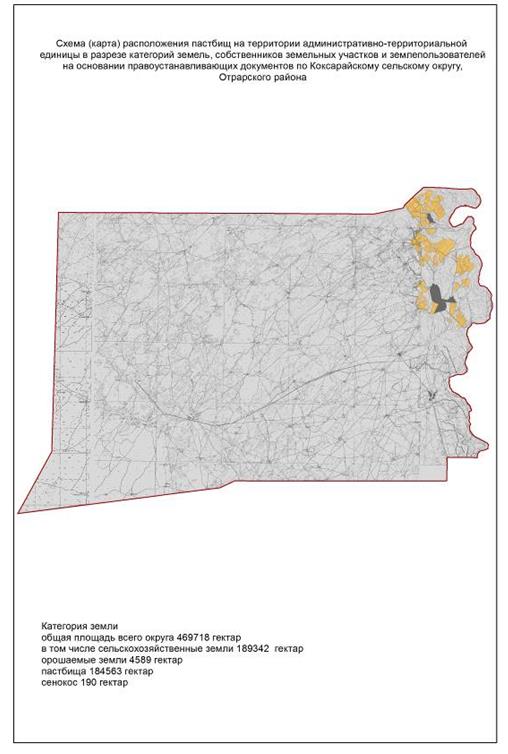 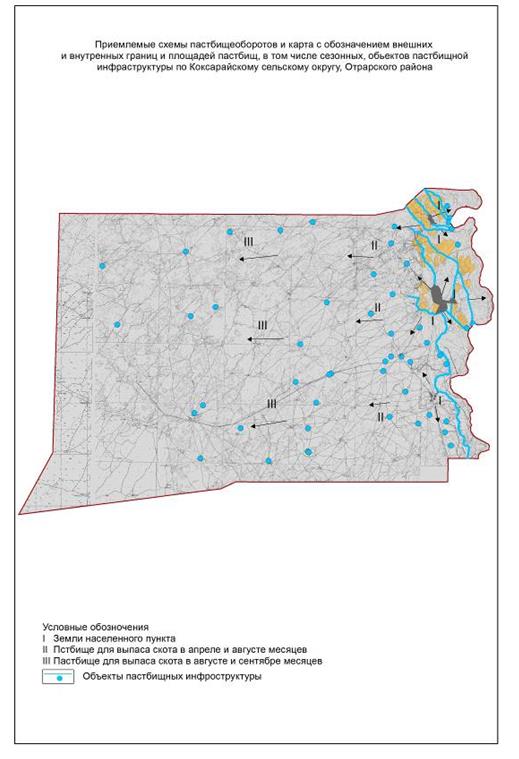 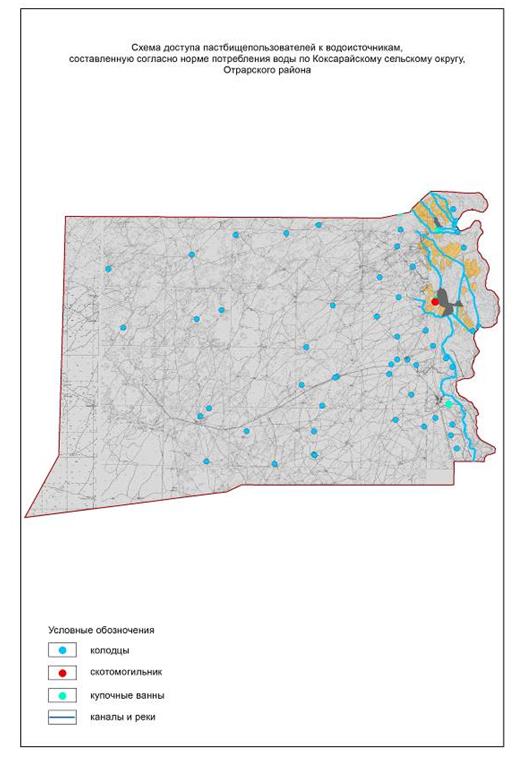 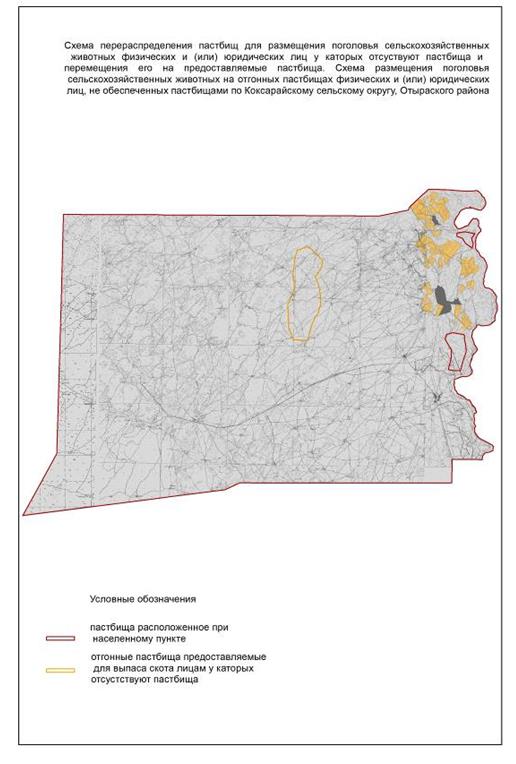 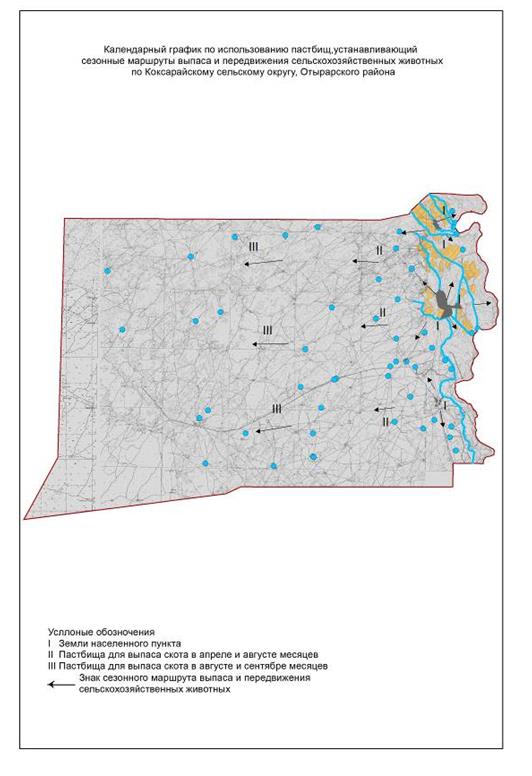 
      5. Караконырский сельский округ
      Центр- село Караконыр.
      Населенные пункты-Ш.Калдаяков, Бесторангыл, Сырдария, Арыс, Караконыр, Костуйин.
      Население-4018 человек.
      Общая площадь всего округа – 124224 гектар.
      В том числе:
      сельскохозяйственные земли-109453 гектар;
      общие пахотные земли-3425 гектар;
      орошаемые земли-3425 гектар;
      пастбищные земли-105933 гектар;
      многолетние насаждения-76 гектар;
      сенокосные земли-19 гектар.
      Данные о количестве поголовья скота сельскохозяйственных животных по населенным пунктам:
      Данные о ветеринарно-санитарных учреждениях:
      График календаря использования пастбищ для распределения сельскохозяйственных животных и сезонных маршрутов распространения. Продолжительность пастбищного периода следующая:
      График потребности в пастбище скота сельскохозяйственных животных: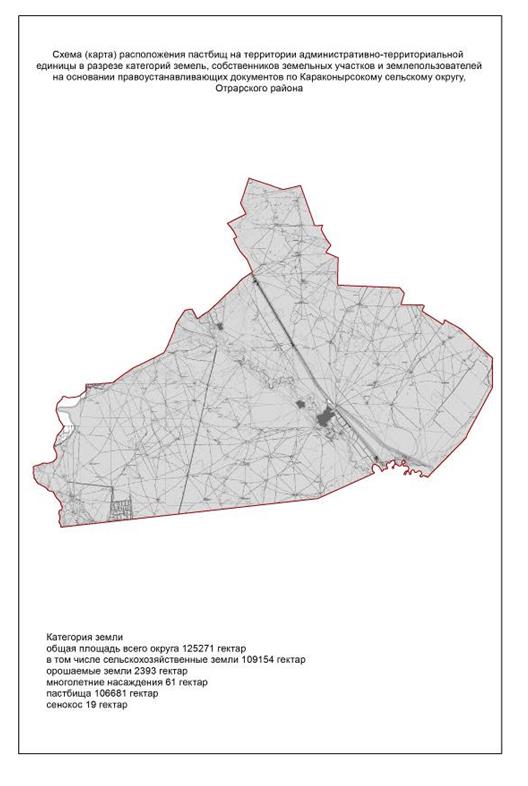 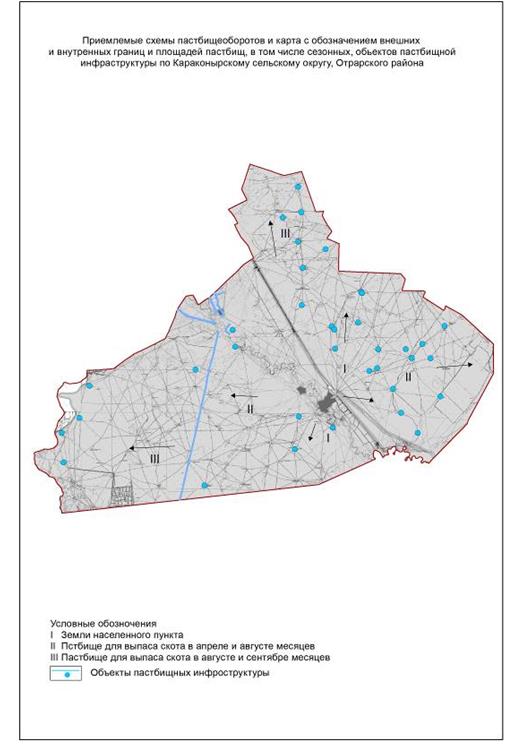 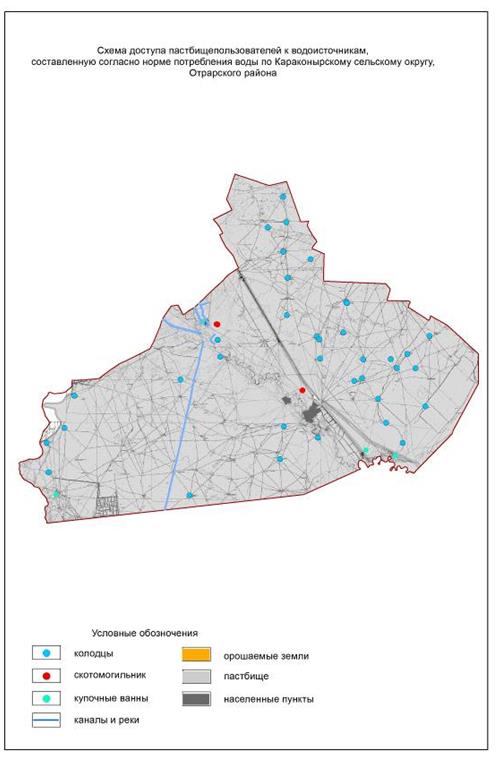 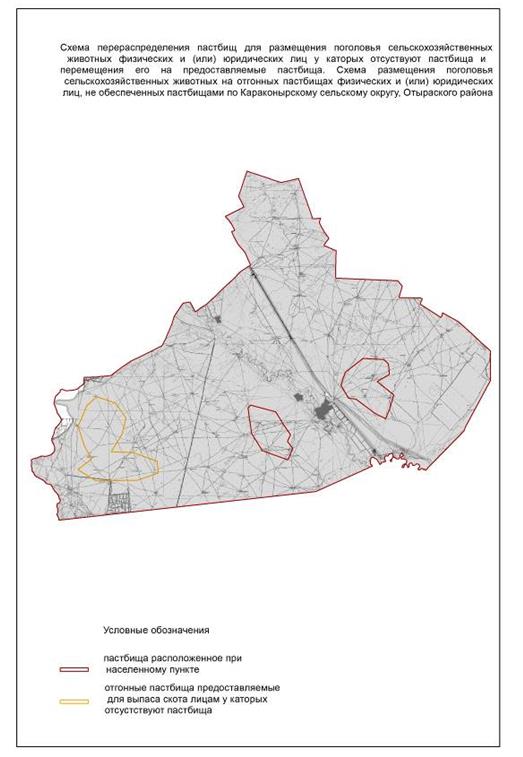 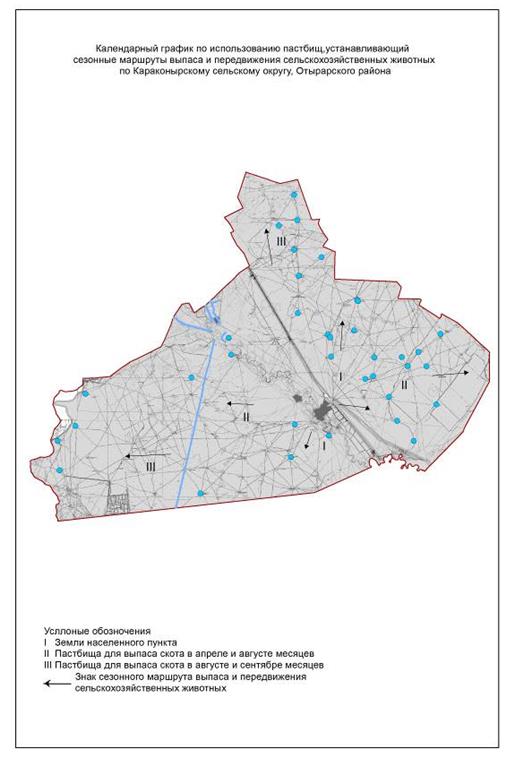 
      6. Каргалинский сельский округ
      Центр-село Каргалы.
      Населенные пункты-Каргалы, Отрар.
      Население-2561 человек.
      Общая площадь всего округа-75651 гектар.
      В том числе:
      сельскохозяйственные земли-61080 гектар;
      орошаемые земли-3896 гектар;
      сенокосные земли-1 гектар;
      многолетние насаждения-157 гектар;
      пастбищные земли-57026 гектар.
      Данные о количестве поголовья скота сельскохозяйственных животных по населенным пунктам:
      Данные о ветеринарно-санитарных учреждениях:
      График календаря использования пастбищ для распределения сельскохозяйственных животных и сезонных маршрутов распространения. Продолжительность пастбищного периода следующая:
      График потребности в пастбище скота сельскохозяйственных животных: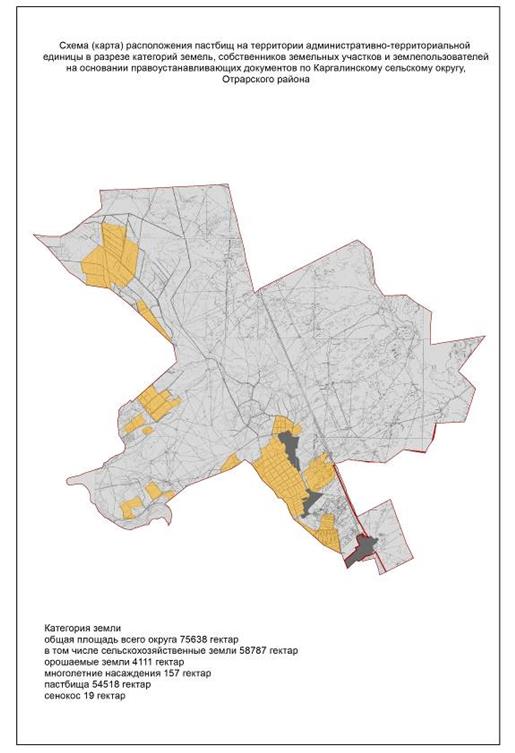 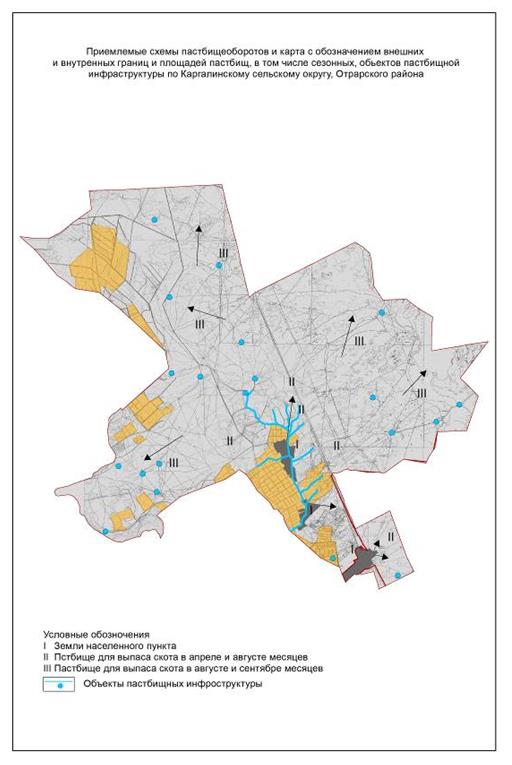 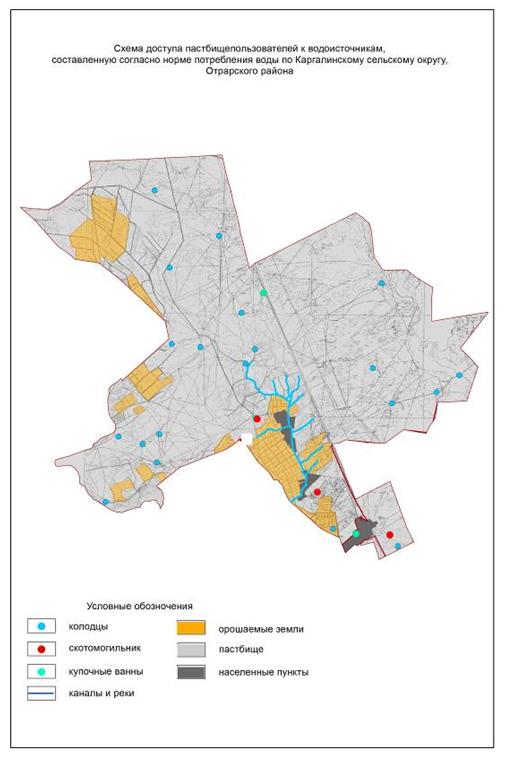 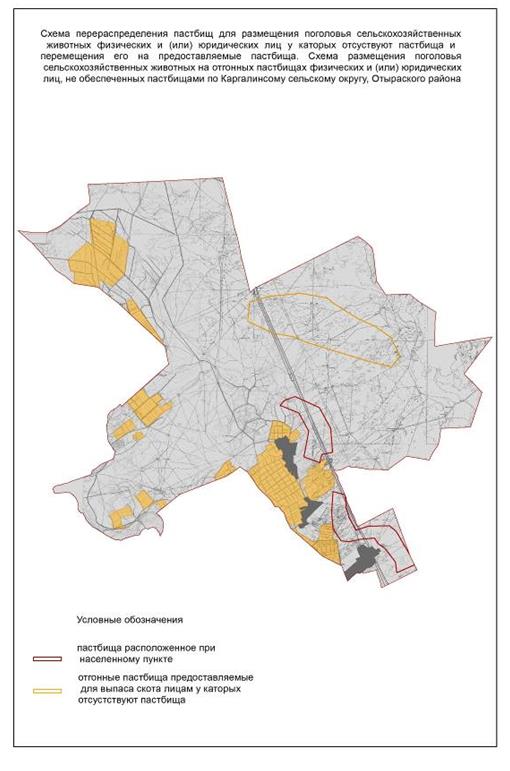 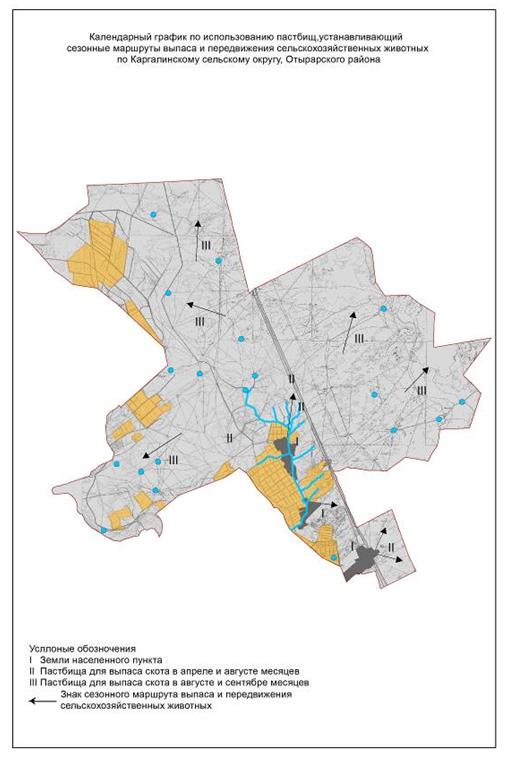 
      7. Когамский сельский округ
      Центр-село Когам.
      Населенные пункты-Когам, Талапты, Мыншукыр.
      Население-3495 человек.
      Общая площадь всего округа-15080 гектар.
      В том числе:
      сельскохозяйственные земли-7044,1 гектар;
      общие пахотные земли-2808,1 гектар;
      орошаемые земли-2808,1 гектар;
      сенокосные земли-19 гектар;
      пастбищные земли-4217 гектар.
      Данные о количестве поголовья скота сельскохозяйственных животных по населенным пунктам:
      Данные о ветеринарно-санитарных учреждениях:
      График календаря использования пастбищ для распределения сельскохозяйственных животных и сезонных маршрутов распространения. Продолжительность пастбищного периода следующая:
      График потребности в пастбище скота сельскохозяйственных животных: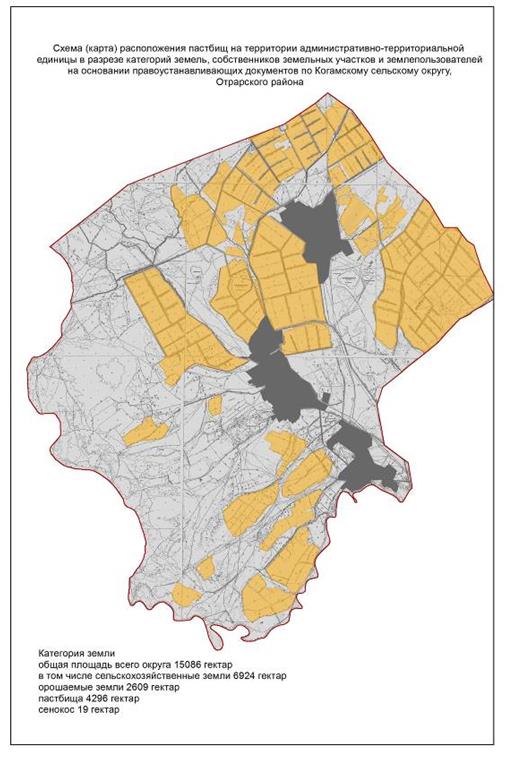 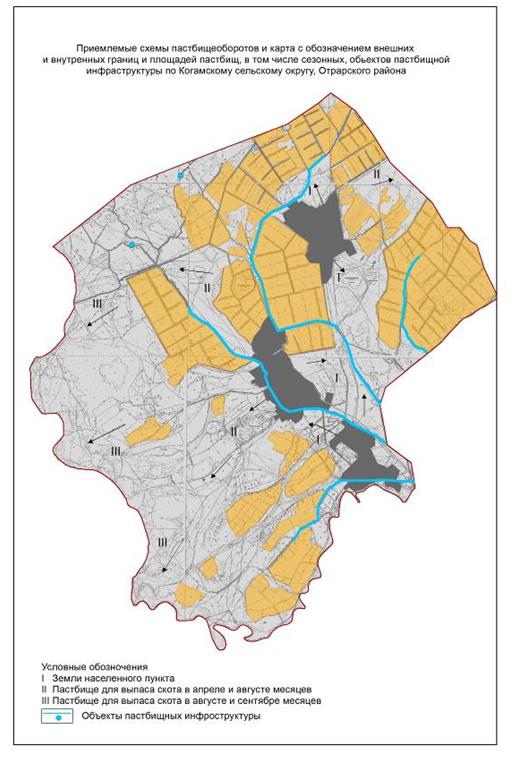 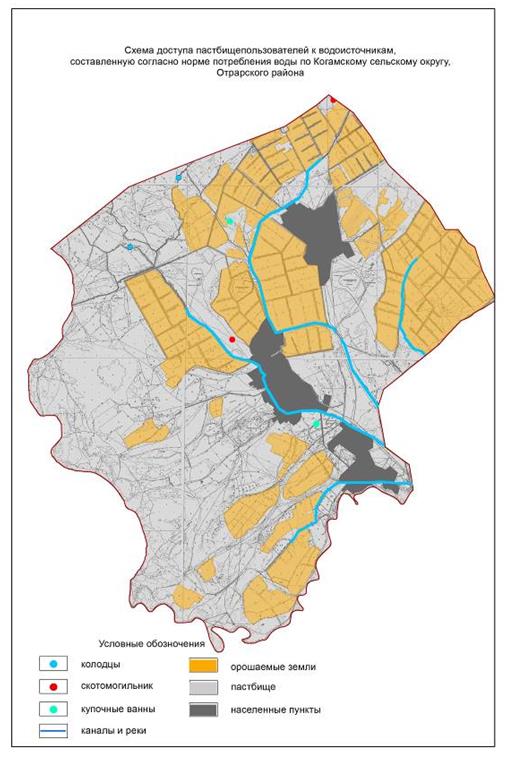 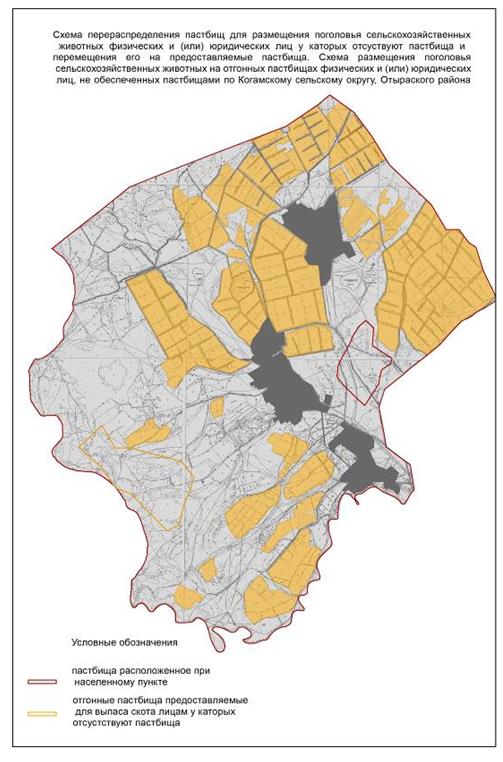 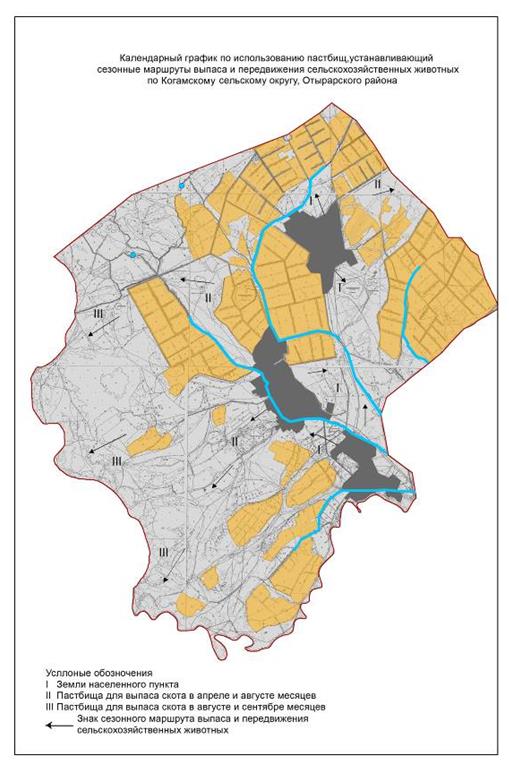 
      8. Маякумский сельский округ
      Центр-село Маякум.
      Населенные пункты-Маякум, Костерек, Бестам, Ешки Кора, Аккум.
      Население-4184 человек.
      Общая площадь всего округа-283249 гектар.
      В том числе:
      сельскохозяйственные земли-103484 гектар;
      общие пахотные земли-4700 гектар;
      орошаемые земли-4700 гектар;
      многолетние насаждения-93 гектар;
      сенокосные земли-161 гектар;
      пастбищные земли-98530 гектар.
      Данные о количестве поголовья скота сельскохозяйственных животных по населенным пунктам:
      Данные о ветеринарно-санитарных учреждениях:
      График календаря использования пастбищ для распределения сельскохозяйственных животных и сезонных маршрутов распространения. Продолжительность пастбищного периода следующая:
      График потребности в пастбище скота сельскохозяйственных животных: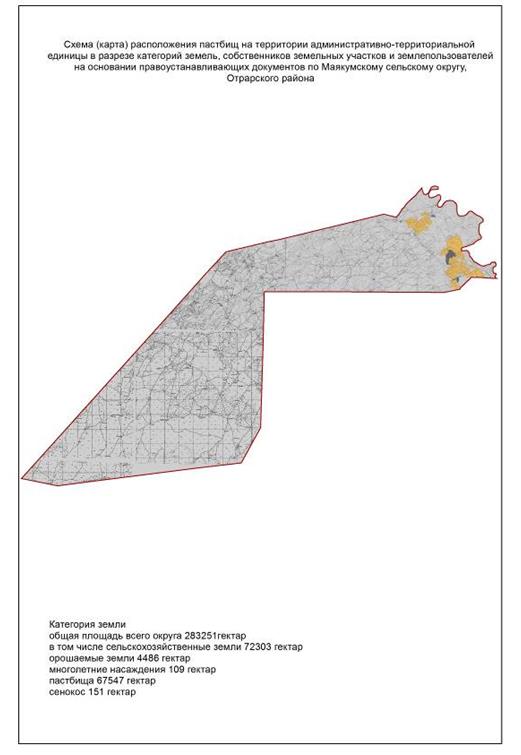 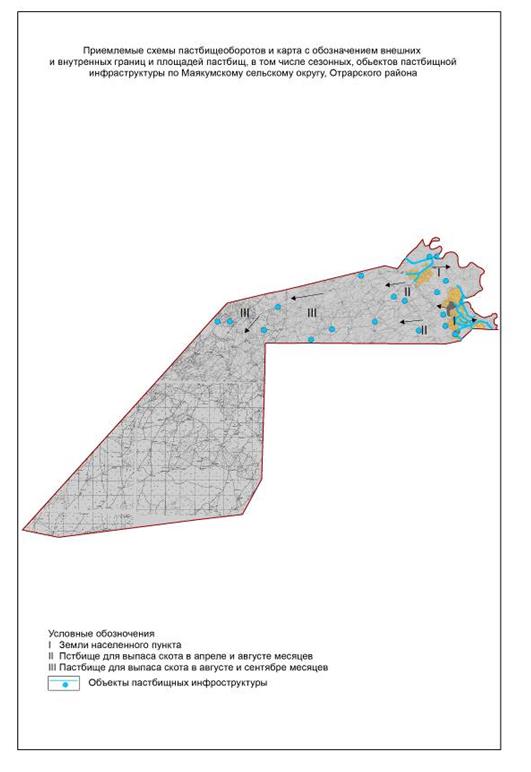 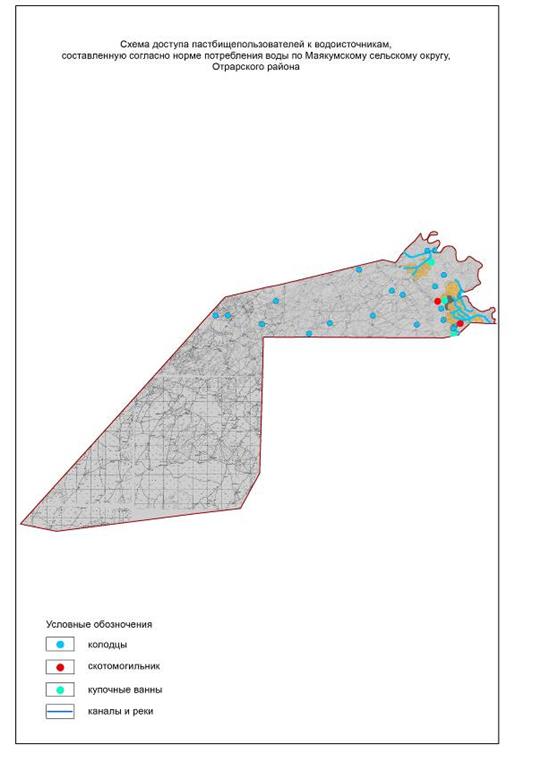 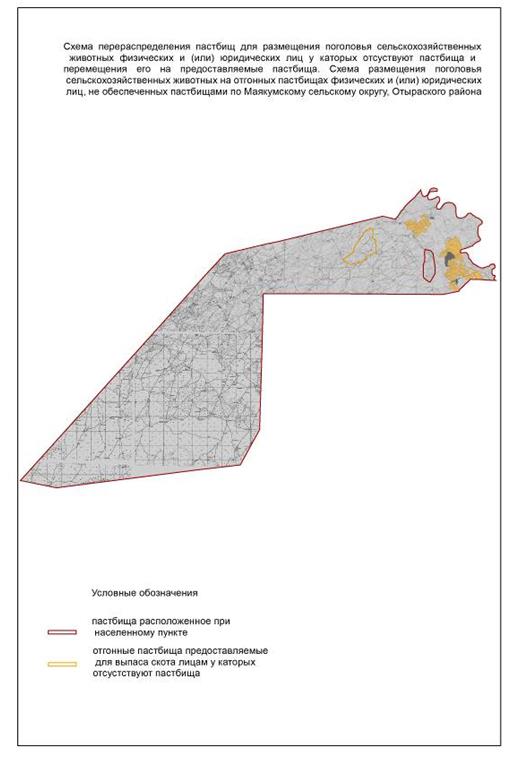 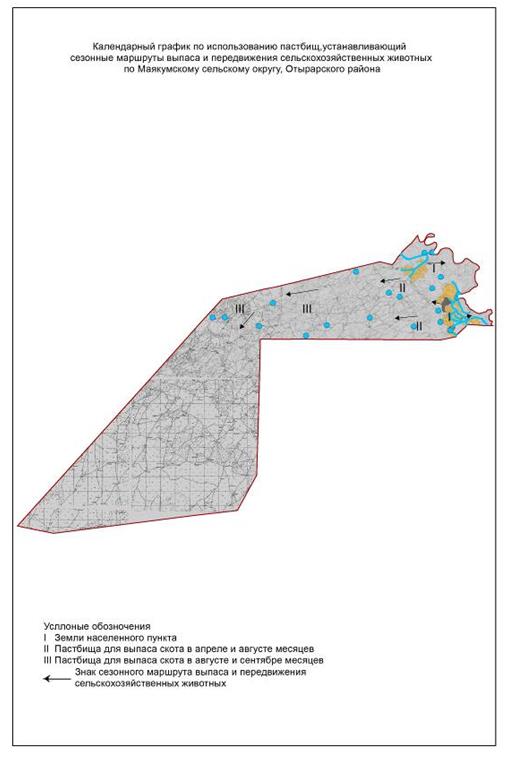 
      9. Отрарский сельский округ
      Центр-село Арыс.
      Населенные пункты-Арыс, М.Шойманов.
      Население-4401 человек.
      Общая площадь всего округа-23424 гектар.
      В том числе:
      сельскохозяйственные земли-10134 гектар;
      общие пахотные земли-2884 гектар;
      орошаемые земли-2884 гектар;
      многолетние насаждения-54 гектар;
      пастбищные земли-7196 гектар.
      Данные о количестве поголовья скота сельскохозяйственных животных по населенным пунктам.
      Данные о ветеринарно-санитарных учреждениях:
      График календаря использования пастбищ для распределения сельскохозяйственных животных и сезонных маршрутов распространения. Продолжительность пастбищного периода следующая:
      График потребности в пастбище скота сельскохозяйственных животных: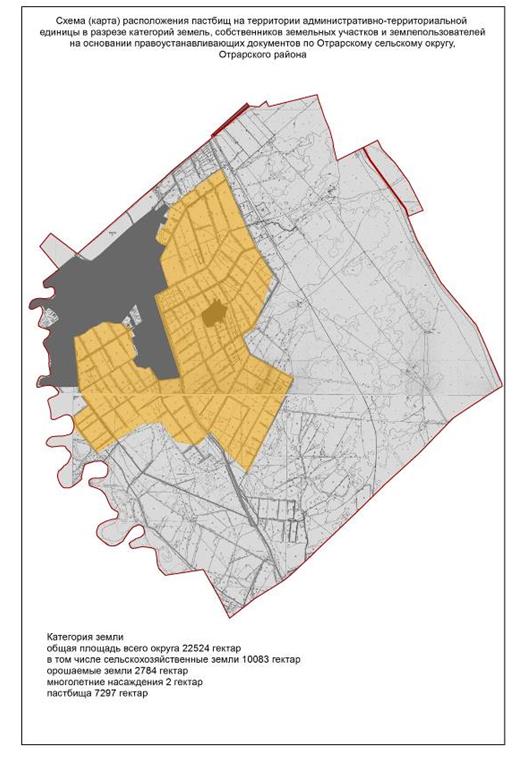 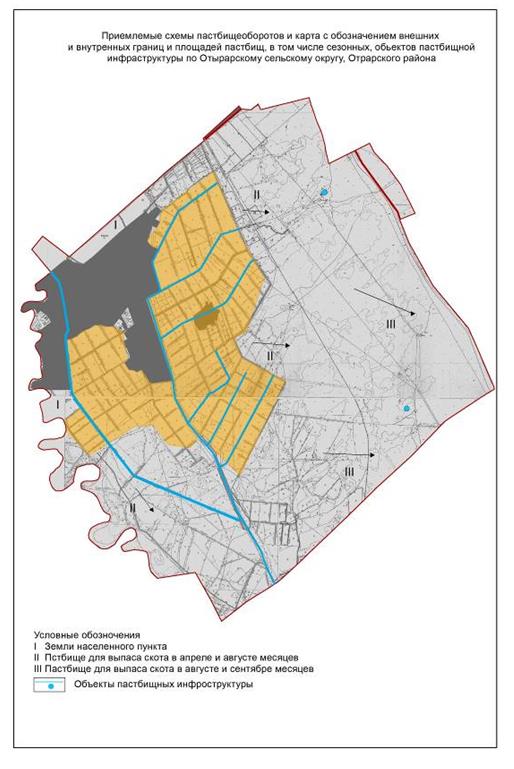 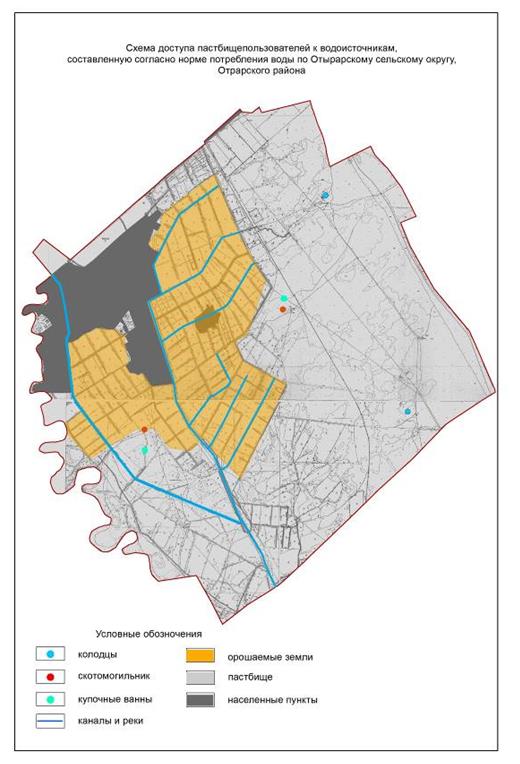 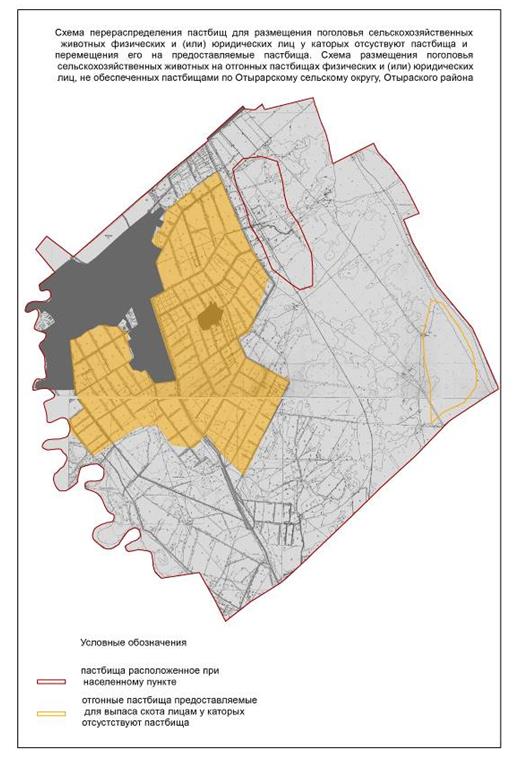 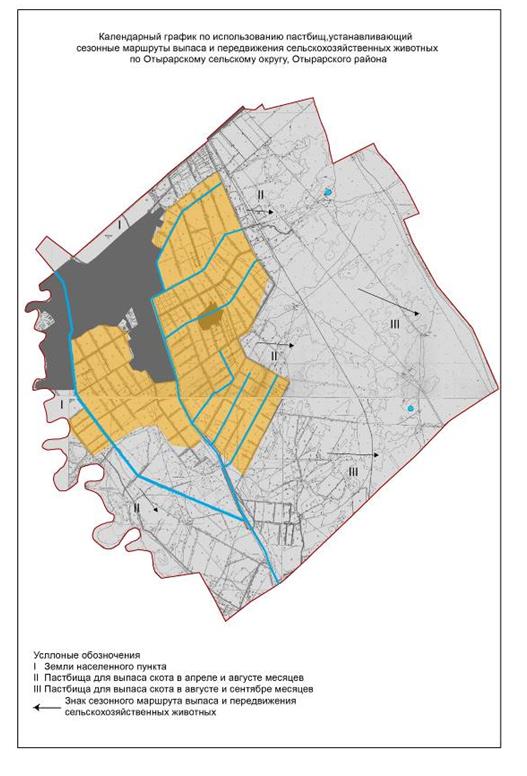 
      10. Талаптинский сельский округ
      Центр-село Кокмардан.
      Населенные пункты-Кокмардан, Ынталы, Шытты, Сарыкол.
      Население-5736 человек.
      Общая площадь всего округа-35712 гектар.
      В том числе:
      сельскохозяйственные земли-12817 гектар;
      общие пахотные земли-4780 гектар;
      орошаемые земли-4780 гектар;
      многолетние насаждения-1 гектар;
      сенокосные земли-3 гектар;
      пастбищные земли-8033 гектар.
      Данные о количестве поголовья скота сельскохозяйственных животных по населенным пунктам:
      Данные о ветеринарно-санитарных учреждениях:
      График календаря использования пастбищ для распределения сельскохозяйственных животных и сезонных маршрутов распространения. Продолжительность пастбищного периода следующая:
      График потребности в пастбище скота сельскохозяйственных животных: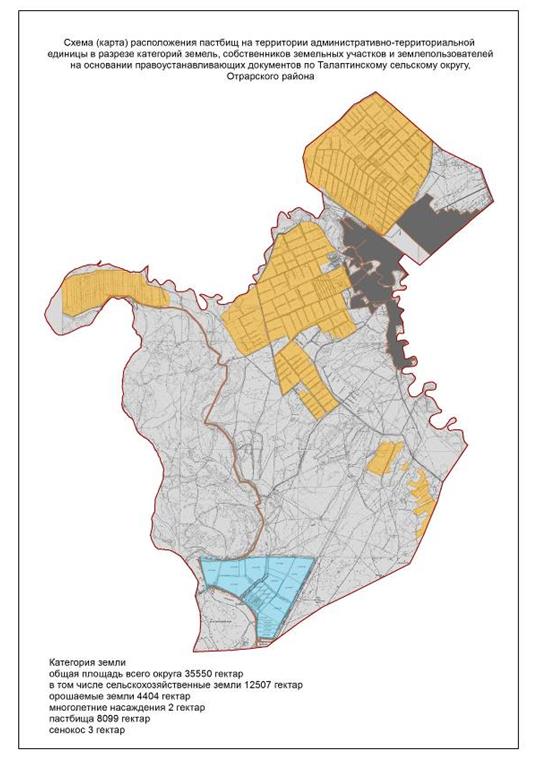 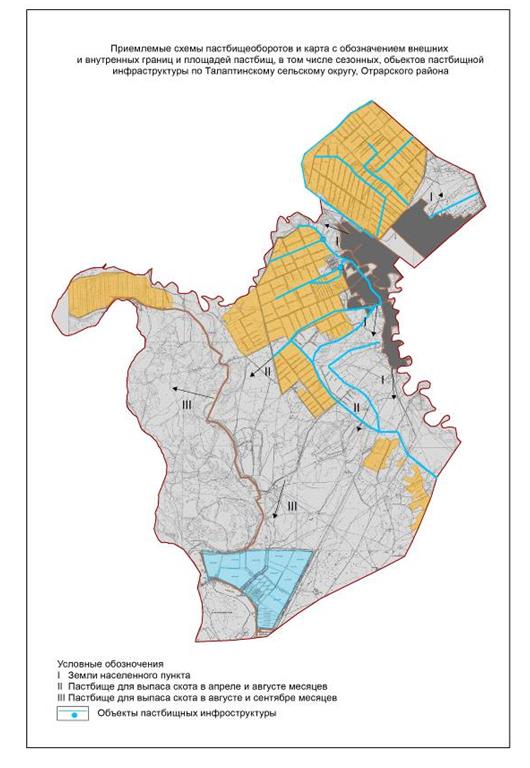 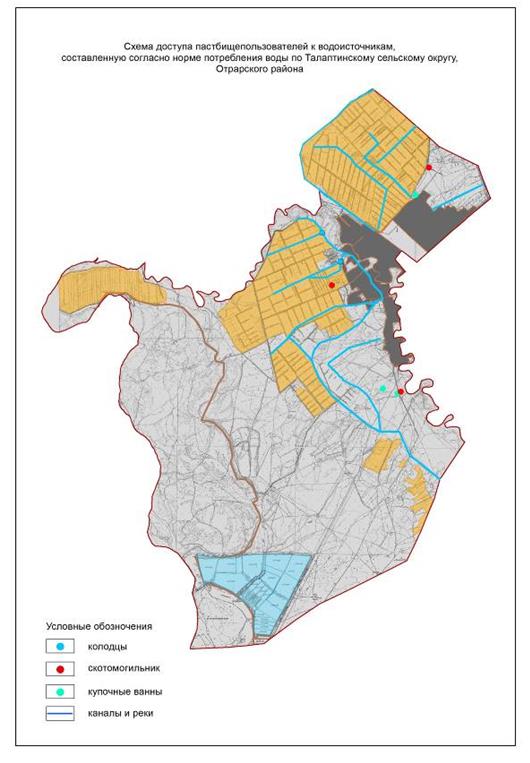 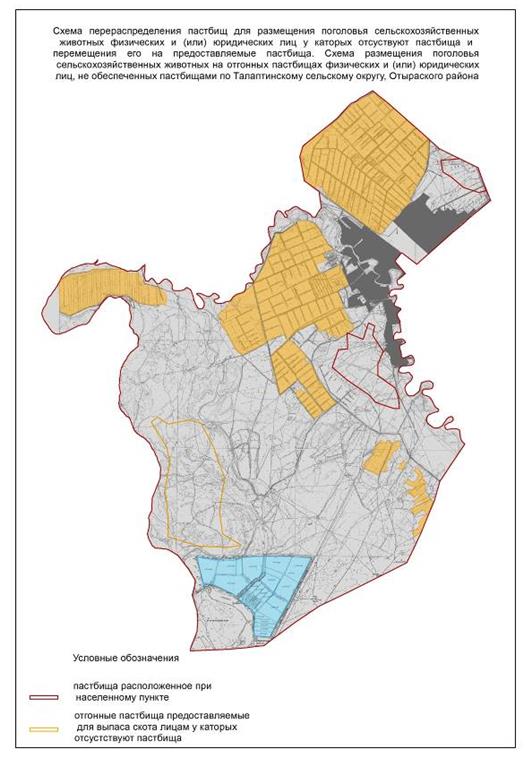 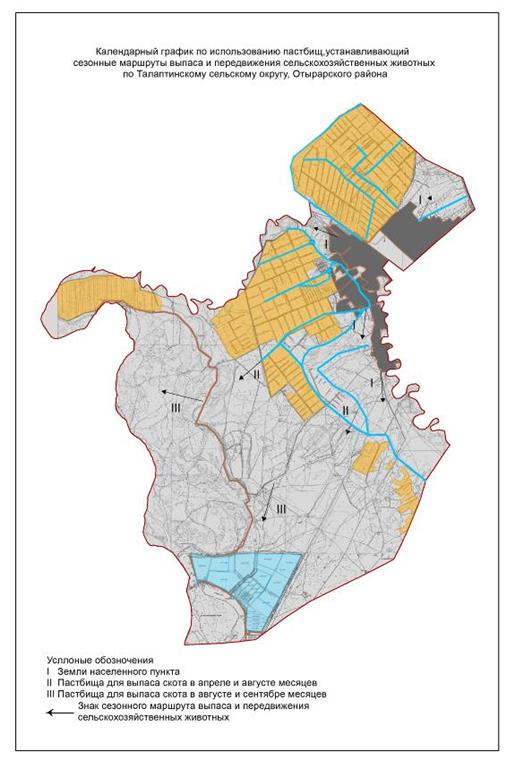 
      11. Тимурский сельский округ
      Центр-село Тимур.
      Населенные пункты-Тимур, Акшокат, 37 Разъезд, Узынкудык, Отырабад.
      Население-4400 человек.
      Общая площадь всего округа-2975 гектар.
      Данные о количестве поголовья скота сельскохозяйственных животных по населенным пунктам:
      Данные о ветеринарно-санитарных учреждениях:
      График календаря использования пастбищ для распределения сельскохозяйственных животных и сезонных маршрутов распространения. Продолжительность пастбищного периода следующая:
      График потребности в пастбище скота сельскохозяйственных животных: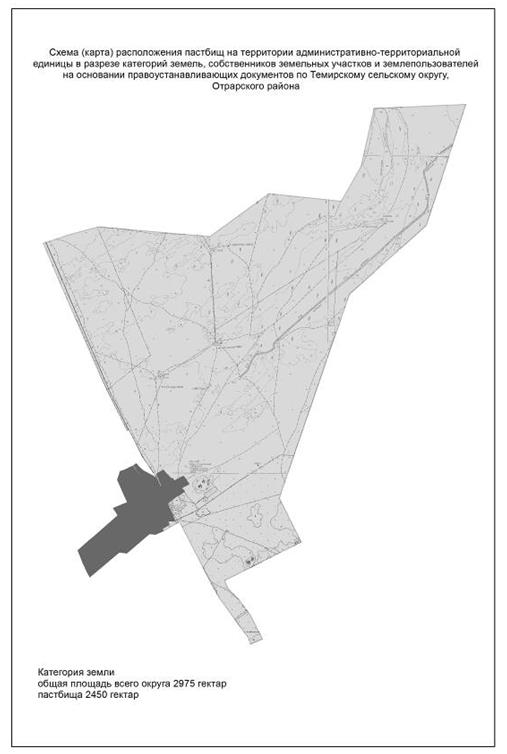 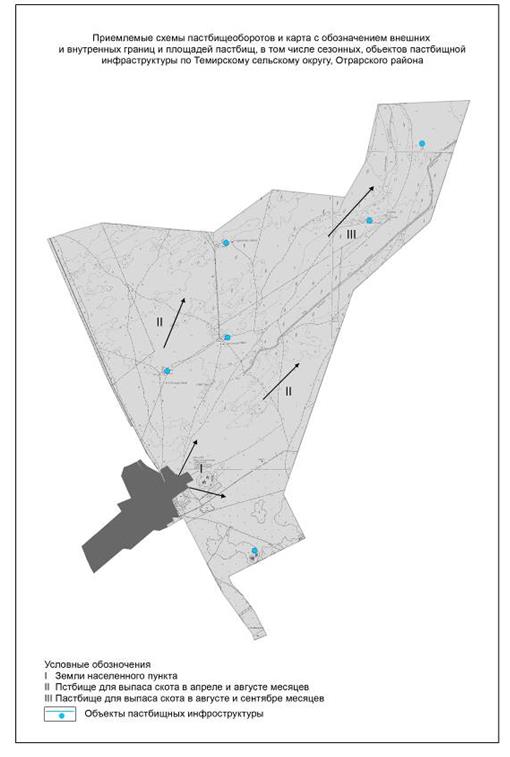 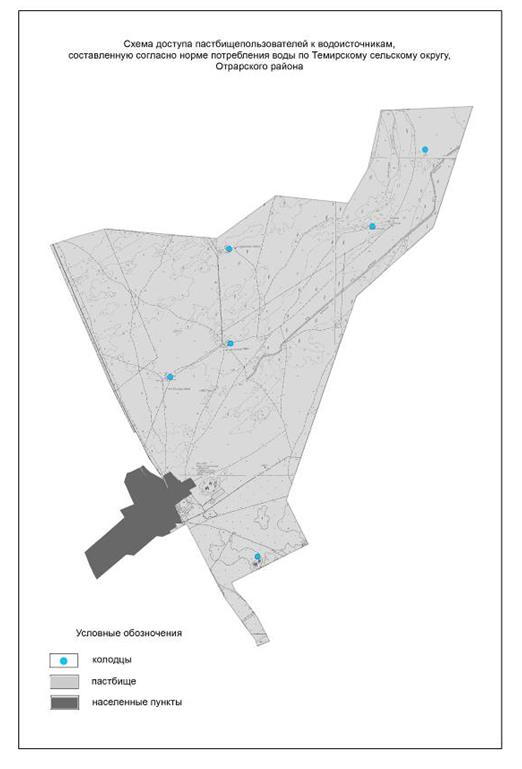 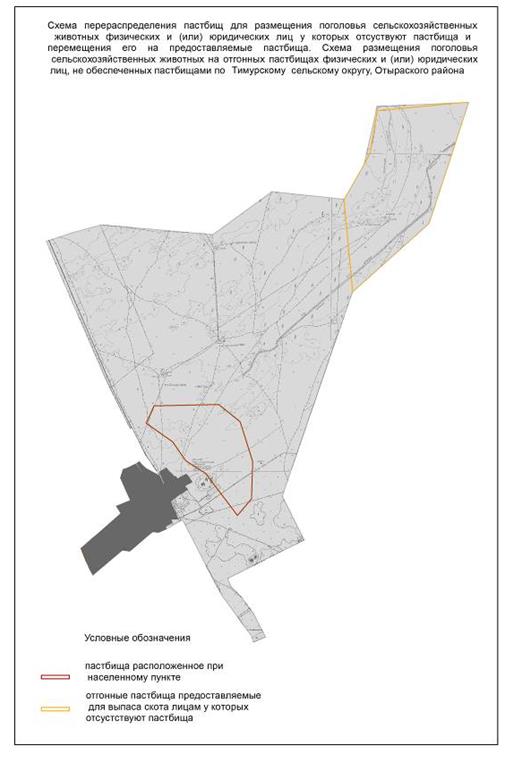 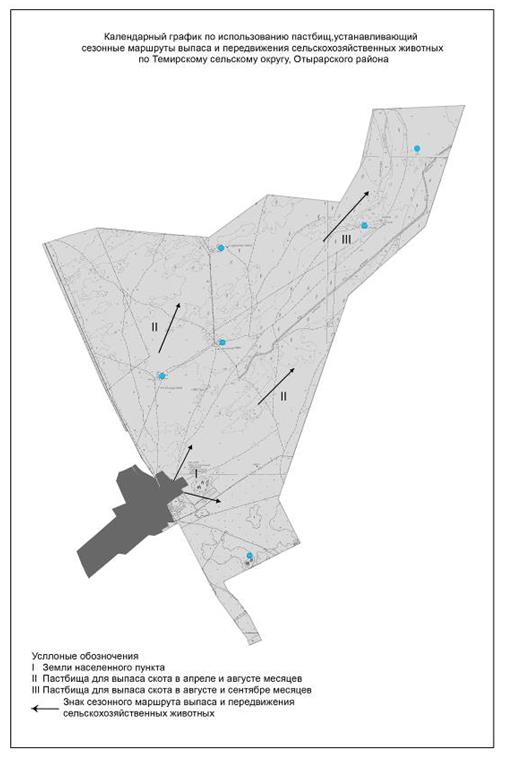 
      12. Шаульдерский сельский округ
      Центр-село Шаульдер.
      Населенные пункты-Шаульдер.
      Население-8995 человек.
      Общая площадь всего округа-1782 гектар.
      Данные о количестве поголовья скота сельскохозяйственных животных по населенным пунктам:
      Данные о ветеринарно-санитарных учреждениях:
      График календаря использования пастбищ для распределения сельскохозяйственных животных и сезонных маршрутов распространения. Продолжительность пастбищного периода следующая:
      График потребности в пастбище скота сельскохозяйственных животных: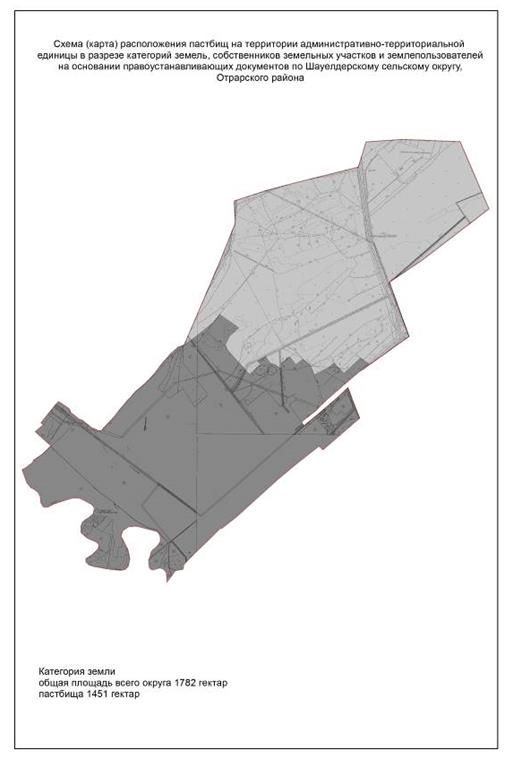 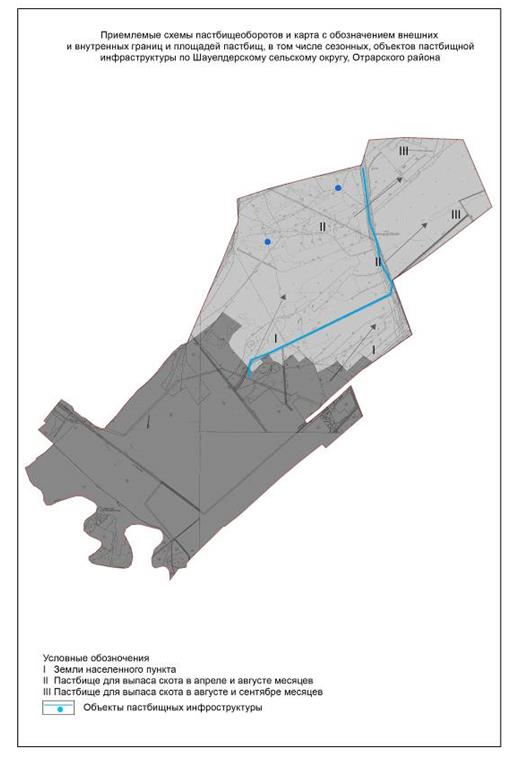 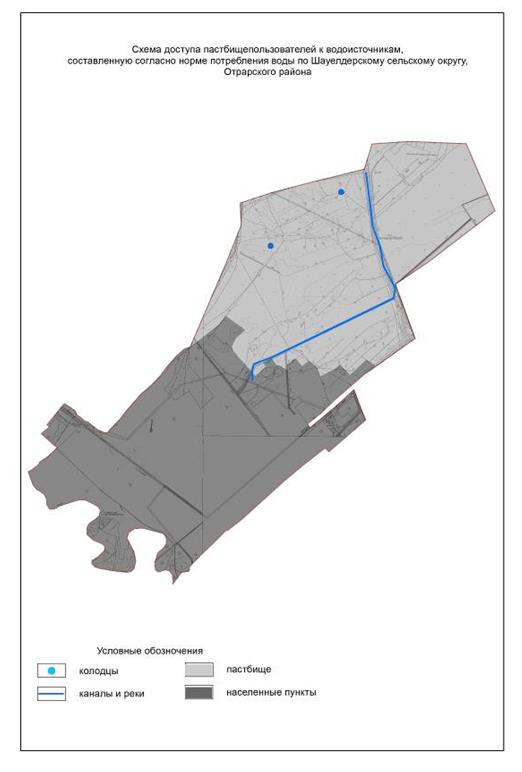 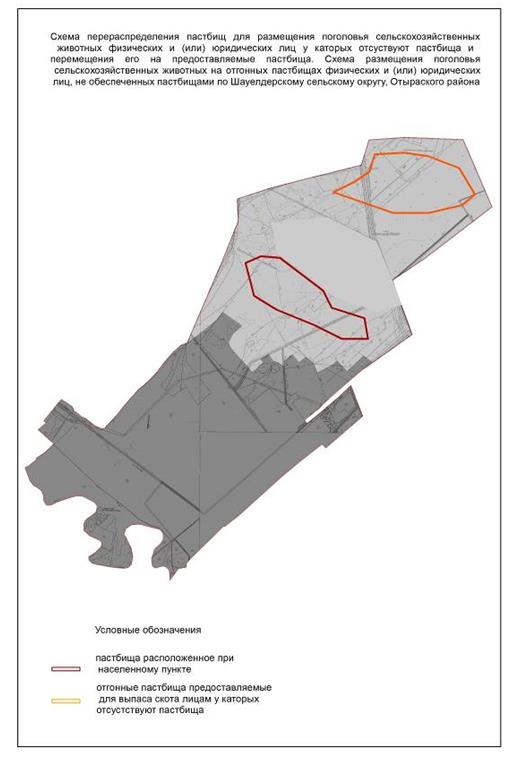 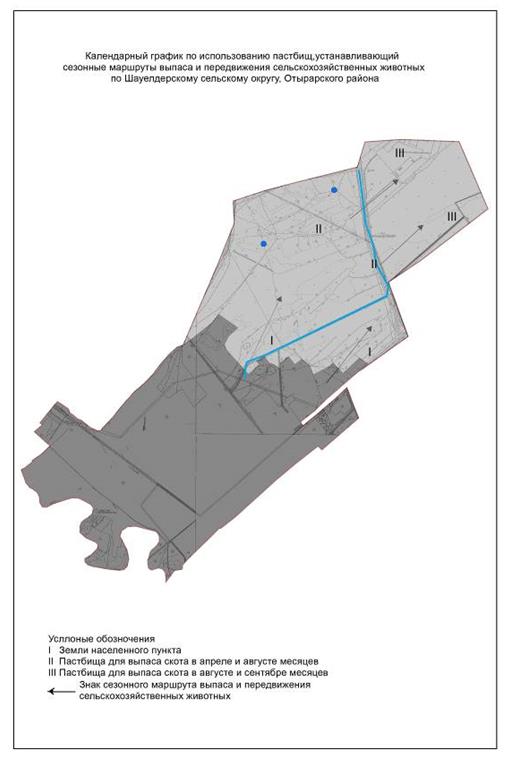 
      13. Шиликский сельский округ
      Центр-село Жана Шилик.
      Населенные пункты-Жана Шилик, Ески Шилик.
      Население-2595 человек.
      Общая площадь всего округа-49737 гектар.
      В том числе:
      сельскохозяйственные земли-27574 гектар;
      общие пахотные земли-1489 гектар;
      орошаемые земли-1489 гектар;
      многолетние насаждения-6 гектар;
      сенокосные земли-750 гектар;
      пастбищные земли-25329 гектар.
      Данные о количестве поголовья скота сельскохозяйственных животных по населенным пунктам:
      Данные о ветеринарно-санитарных учреждениях:
      График календаря использования пастбищ для распределения сельскохозяйственных животных и сезонных маршрутов распространения. Продолжительность пастбищного периода следующая:
      График потребности в пастбище скота сельскохозяйственных животных: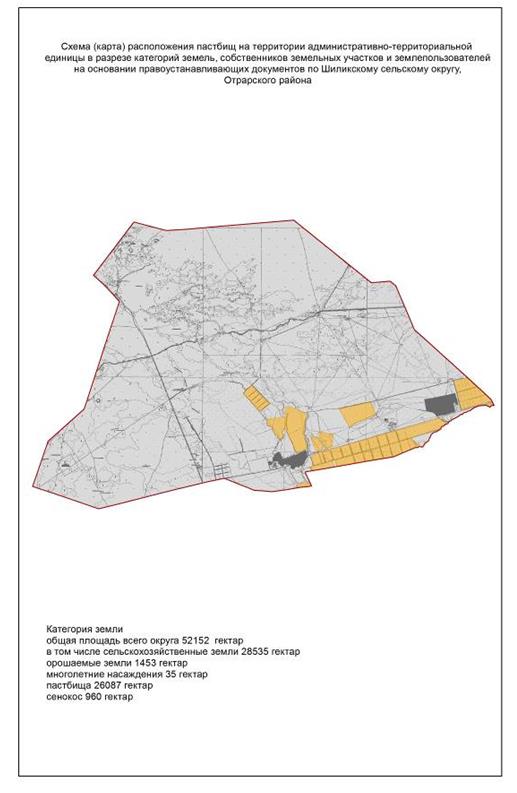 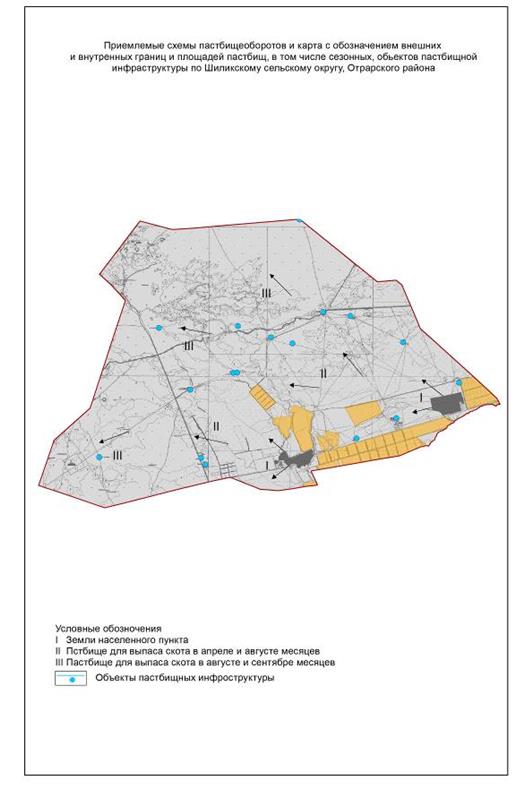 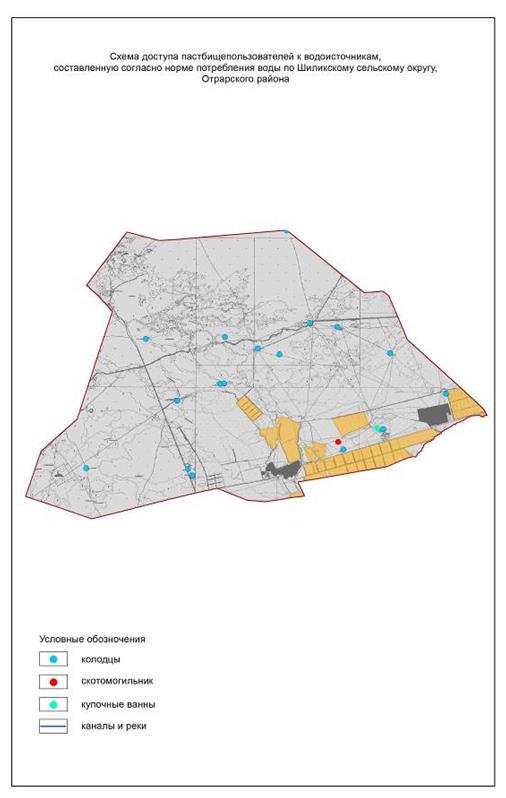 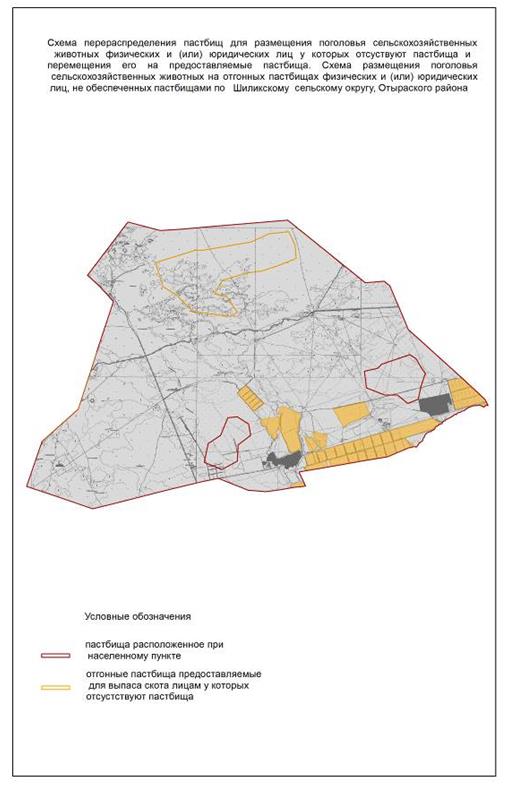 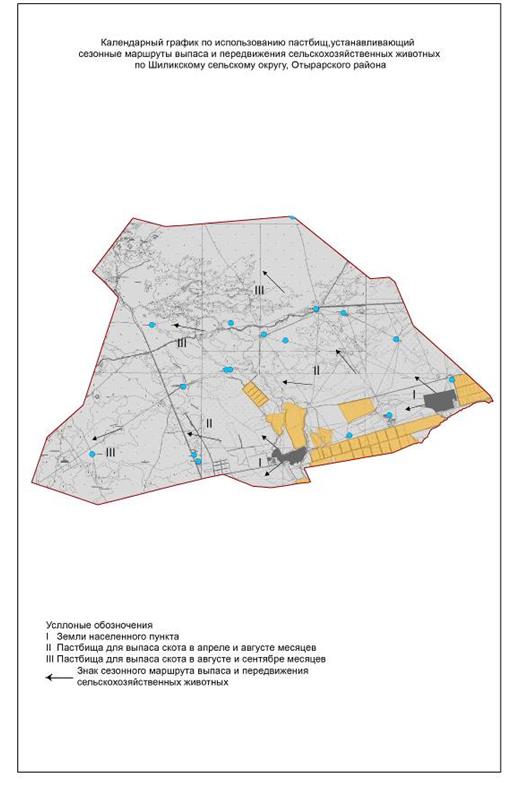 
					© 2012. РГП на ПХВ «Институт законодательства и правовой информации Республики Казахстан» Министерства юстиции Республики Казахстан
				
      Председатель сессии

      маслихата Отрарского района

Ж. Нуров

      Секретарь маслихата

      Отрарского района

М. Манапов
Приложение к решению
маслихата Отрарского района
от 10 июня 2020 года
№ 55/259-VI
№
Сельский округ
Верблюд
Крупнорогатый скот
Мелкорогатый скот
Лошадь
1
2
3
4
5
6
1
Аккум
0
3227
18817
641
2
Актобе
0
2535
19509
1803
3
Балтаколь
53
4309
24426
986
4
Коксарай
726
4750
34953
1750
5
Караконыр
1456
4018
45998
1912
6
Каргалы
31
4250
30455
1231
7
Когам
245
3970
21694
1243
8
Маякум
3555
7097
77447
3086
9
Отрар
591
4510
25136
1641
10
Талапты
12
6267
16137
1373
11
Тимур
0
1956
8876
336
12
Шаульдер
0
2233
3896
659
13
Шилик
912
4006
29371
936
Всего
7581
53128
356715
17597
№
Сельский округ
Общая площадь пастбищных угодий в сельских округахгектар
Общая площадь пастбищных угодий в сельских округахгектар
Общая площадь пастбищных угодий в сельских округахгектар
Поголовья и площадь требуемых пастбищных угодии, гектар 
Поголовья и площадь требуемых пастбищных угодии, гектар 
Поголовья и площадь требуемых пастбищных угодии, гектар 
Поголовья и площадь требуемых пастбищных угодии, гектар 
Поголовья и площадь требуемых пастбищных угодии, гектар 
Поголовья и площадь требуемых пастбищных угодии, гектар 
Поголовья и площадь требуемых пастбищных угодии, гектар 
Поголовья и площадь требуемых пастбищных угодии, гектар 
№
Сельский округ
Общая площадь пастбищных угодий в сельских округахгектар
Общая площадь пастбищных угодий в сельских округахгектар
Общая площадь пастбищных угодий в сельских округахгектар
Верблюд
Верблюд
Норма, гектар
Требуемые пастбищные угодья, гектар
Требуемые пастбищные угодья, гектар
Лошадь
Лошадь
Лошадь
1
2
3
3
3
4
4
5
6
6
7
7
7
1
Аккум
40464
40464
40464
0
0
12
0
0
641
641
641
2
Актобе
20201
20201
20201
0
0
12
0
0
1803
1803
1803
3
Балтаколь
61686
61686
61686
53
53
12
636
636
986
986
986
4
Коксарай
207664
207664
207664
726
726
12
8712
8712
1750
1750
1750
5
Караконыр
108381
108381
108381
1456
1456
12
17472
17472
1912
1912
1912
6
Каргалы
63342
63342
63342
31
31
12
372
372
1231
1231
1231
7
Когам
5895
5895
5895
245
245
12
2940
2940
1243
1243
1243
8
Маякум
98881
98881
98881
3555
3555
12
42660
42660
3086
3086
3086
9
Отрар
12393
12393
12393
591
591
12
7092
7092
1641
1641
1641
10
Талапты
17954
17954
17954
12
12
12
144
144
1373
1373
1373
11
Тимур
0
0
0
0
0
12
0
0
336
336
336
12
Шаульдер
0
0
0
0
0
12
0
0
659
659
659
13
Шилик
37138
37138
37138
912
912
12
10944
10944
936
936
936
Всего
673997
673997
673997
7581
7581
12
90972
90972
17597
17597
17597
Норма,
гектар
Требуемые пастбищные угодья, гектар
Требуемые пастбищные угодья, гектар
Крупнорогатый скот
Крупнорогатый скот
Крупнорогатый скот
Норма,
гектар
Требуемые пастбищные угодья, гектар
Требуемые пастбищные угодья, гектар
Требуемые пастбищные угодья, гектар
Требуемые пастбищные угодья, гектар
Мелкорогатый скот
Норма,гектар
7
8
8
9
9
9
10
11
11
11
11
12
13
9
5769
5769
3227
3227
3227
8,0
25816
25816
25816
25816
18817
2
9
16227
16227
2535
2535
2535
8,0
20280
20280
20280
20280
19509
2
9
8874
8874
4309
4309
4309
8,0
34472
34472
34472
34472
24426
2
9
15750
15750
4750
4750
4750
8,0
38000
38000
38000
38000
34953
2
9
17208
17208
4018
4018
4018
8,0
32144
32144
32144
32144
45998
2
9
11079
11079
4250
4250
4250
8,0
34000
34000
34000
34000
30455
2
9
11187
11187
3970
3970
3970
8,0
31760
31760
31760
31760
21694
2
9
27774
27774
7097
7097
7097
8,0
56776
56776
56776
56776
77447
2
9
14769
14769
4510
4510
4510
8,0
36080
36080
36080
36080
25136
2
9
12357
12357
6267
6267
6267
8,0
50136
50136
50136
50136
16137
2
9
3024
3024
1956
1956
1956
8,0
15648
15648
15648
15648
8876
2
9
5931
5931
2233
2233
2233
8,0
17864
17864
17864
17864
3896
2
9
8424
8424
4006
4006
4006
8,0
32048
32048
32048
32048
29371
2
9
158373
158373
53128
53128
53128
8,0
425024
425024
425024
425024
356715
2
Требуемые пастбищные угодья, гектар
Требуемые пастбищные угодья, гектар
Требуемые пастбищные угодья, гектар
Требуемые пастбищные угодья, гектар
Общая площадь требуемых пастбищных угодии, гектар
Общая площадь требуемых пастбищных угодии, гектар
Общая площадь требуемых пастбищных угодии, гектар
Общая площадь требуемых пастбищных угодии, гектар
Общая площадь требуемых пастбищных угодии, гектар
Общая разница в районе пастбищ и необходимых пастбищ, (+,-)
Общая разница в районе пастбищ и необходимых пастбищ, (+,-)
Общая разница в районе пастбищ и необходимых пастбищ, (+,-)
Общая разница в районе пастбищ и необходимых пастбищ, (+,-)
14
14
14
14
15
15
15
15
15
16
16
16
16
37634
37634
37634
37634
69219
69219
69219
69219
69219
-28755
-28755
-28755
-28755
39018
39018
39018
39018
75525
75525
75525
75525
75525
-55324
-55324
-55324
-55324
48852
48852
48852
48852
92834
92834
92834
92834
92834
-31148
-31148
-31148
-31148
69906
69906
69906
69906
132368
132368
132368
132368
132368
75296
75296
75296
75296
91996
91996
91996
91996
158820
158820
158820
158820
158820
50439
50439
50439
50439
60910
60910
60910
60910
106361
106361
106361
106361
106361
-43019
-43019
-43019
-43019
43388
43388
43388
43388
89275
89275
89275
89275
89275
-83380
-83380
-83380
-83380
154894
154894
154894
154894
282104
282104
282104
282104
282104
-183223
-183223
-183223
-183223
50272
50272
50272
50272
108213
108213
108213
108213
108213
-95820
-95820
-95820
-95820
32274
32274
32274
32274
94911
94911
94911
94911
94911
-76957
-76957
-76957
-76957
17752
17752
17752
17752
36424
36424
36424
36424
36424
-36424
-36424
-36424
-36424
7792
7792
7792
7792
31587
31587
31587
31587
31587
-31587
-31587
-31587
-31587
58742
58742
58742
58742
110158
110158
110158
110158
110158
-73020
-73020
-73020
-73020
713430
713430
713430
713430
1387799
1387799
1387799
1387799
1387799
-713802
-713802
-713802
-713802
№
Сельские округа
Ветеринарные станции
Места для купания скота
Пункт искусственного осеменение
Биотермические котловины
1
Аккум
1
1
1
1
2
Актобе
0
3
1
1
3
Балтаколь
1
3
3
3
4
Коксарай
1
3
3
2
5
Караконыр
1
3
1
2
6
Каргалы
1
2
2
2
7
Когам
1
2
3
2
8
Маякум
1
2
1
2
9
Отрар
1
1
1
1
10
Талапты
1
2
4
2
11
Тимур
0
2
0
1
12
Шаульдер
1
1
1
1
13
Шилик
1
1
2
2
Всего
11
26
23
22
Рекомендация использование сезонных пастбищ
Качество урожайности пастбищ по кормовым единицам (центнер/гектар)
Качество урожайности пастбищ по кормовым единицам (центнер/гектар)
Качество урожайности пастбищ по кормовым единицам (центнер/гектар)
Качество урожайности пастбищ по кормовым единицам (центнер/гектар)
Качество урожайности пастбищ по кормовым единицам (центнер/гектар)
Рекомендация использование сезонных пастбищ
хорошо
Выше среднего
средне
ниже среднего
плохо
1
2
3
4
5
6
Весенне-летнее,Осенне- летнее
11,0 выше
7,0-11,0
4,0-6,9
2,0-3,9
2,0 ниже
Весеннее
7,5 выше
5,5-7,5
3,0-5,4
1,5-2,9
1,5 ниже
Осеннее
3,0-4,0
2,0-2,9
1,0-1,9
-
1,0 ниже
Весенне- осеннее
Оценивается в два сезона, весеннее- осеннее
Оценивается в два сезона, весеннее- осеннее
Оценивается в два сезона, весеннее- осеннее
Оценивается в два сезона, весеннее- осеннее
Оценивается в два сезона, весеннее- осеннее
Рекомендация использование сезонных пастбищ
Фертильность корма(объем кормовой единицы в 100 килограмм сухой массы)
Фертильность корма(объем кормовой единицы в 100 килограмм сухой массы)
Фертильность корма(объем кормовой единицы в 100 килограмм сухой массы)
Рекомендация использование сезонных пастбищ
хорошо
средне
плохо
1
2
3
4
 Весеннее
выше 68
51-69
ниже 51
 Весенне-летнее, осенне-летнее
выше 50
40-50
ниже 40
 Осеннее
выше 40
30-40
ниже 30
№
Населенные пункты
Верблюд
Лошадь
Крупнорогатый скот
Мелкорогатый скот
1
Аккум
-
641
3227
18817
Всего 
-
641
3227
18817
№
Сельские округа
Ветеринарные станции
Места для купания скота
Пункт искусственного осеменения
Биотермические котловины
1
Аккум
1
1
1
1
Всего 
1
1
1
1
№
Форма выпуска, срок перегона скота в горной зоне
Срок возврата скота в горной зоне выпуска
Примечание
1
Апрель - май
Август - сентябрь
№
Населенные пункты
Населенные пункты
Общая площадь пастбищ в населенных пунктах, гектар
Общая площадь пастбищ в населенных пунктах, гектар
Общая площадь пастбищ в населенных пунктах, гектар
Поголовья скота и требуемая площадь пастбищных земель, гектар
Поголовья скота и требуемая площадь пастбищных земель, гектар
Поголовья скота и требуемая площадь пастбищных земель, гектар
Поголовья скота и требуемая площадь пастбищных земель, гектар
Поголовья скота и требуемая площадь пастбищных земель, гектар
Поголовья скота и требуемая площадь пастбищных земель, гектар
Поголовья скота и требуемая площадь пастбищных земель, гектар
№
Населенные пункты
Населенные пункты
Общая площадь пастбищ в населенных пунктах, гектар
Общая площадь пастбищ в населенных пунктах, гектар
Общая площадь пастбищ в населенных пунктах, гектар
Лошадь
Лошадь
Норма, гектар
Норма, гектар
Необходимые пастбища, гектар
Необходимые пастбища, гектар
Крупнорогатый скот
1
2
2
3
3
3
4
4
5
5
6
6
7
1
Аккум
Аккум
40464
40464
40464
641
641
9,0
9,0
5769
5769
3227
Всего
Всего
40464
40464
40464
641
641
9,0
9,0
5769
5769
3227
Нормагектар
Нормагектар
Необходимые пастбища,гектар
Необходимые пастбища,гектар
Мелкорогатый скот
Норма,гектар
Норма,гектар
Необходимые пастбища,гектар
Необходимые пастбища,гектар
Общая площадь необходимых пастбищ,гектар
Общая площадь необходимых пастбищ,гектар
Разница между общим пастбищем и необходимым пастбищем в населенных пунктах, (-,+)
Разница между общим пастбищем и необходимым пастбищем в населенных пунктах, (-,+)
8
8
9
9
10
11
11
12
12
13
13
14
14
8,0
8,0
25816
25816
18817
2
2
37634
37634
69219
69219
-28755
-28755
8,0
8,0
25816
25816
18817
2
2
37634
37634
69219
69219
-28755
-28755
№
Населенные пункты
Верблюд
Лошадь
Крупнорогатый скот
Мелкорогатый скот
1
Актобе
-
1803
2535
19509
Всего 
-
1803
2535
19509
№
Населенные пункты
Ветеринарные станции
Места для купания скота 
Пункт искусственного осеменения
Биотермические котловины
1
Актобе
-
3
1
1
Всего 
-
3
1
1
№
Форма выпуска, срок перегона скота в горной зоне
Срок возврата скота в горной зоне выпуска
Примечание
1
Апрель - май
Август - сентябрь
№
Населенные пункты
Общая площадь пастбищ в населенных пунктах, гектар
Общая площадь пастбищ в населенных пунктах, гектар
Поголовья скота и требуемая площадь пастбищных земель, гектар
Поголовья скота и требуемая площадь пастбищных земель, гектар
Поголовья скота и требуемая площадь пастбищных земель, гектар
Поголовья скота и требуемая площадь пастбищных земель, гектар
Поголовья скота и требуемая площадь пастбищных земель, гектар
Поголовья скота и требуемая площадь пастбищных земель, гектар
№
Населенные пункты
Общая площадь пастбищ в населенных пунктах, гектар
Общая площадь пастбищ в населенных пунктах, гектар
Лошадь
Норма,гектар
Норма,гектар
Норма,гектар
Необходимые пастбища,гектар
Крупнорогатый скот
1
2
3
3
4
5
5
5
6
7
1
 Актобе
202014
202014
1803
9,0
9,0
9,0
16227
2535
Всего
202014
202014
1803
9,0
9,0
9,0
16227
2535
Норма,гектар
Необходимые пастбища,гектар
Необходимые пастбища,гектар
Мелкорогатый скот
Норма,гектар
Норма,гектар
Необходимые пастбища,гектар
Общая площадь необходимых пастбищ,гектар
Общая площадь необходимых пастбищ,гектар
Разница между общим пастбищем и необходимым пастбищем в населенных пунктах, (-,+)
8
9
9
10
11
11
12
13
13
14
8
20280
20280
19509
2
2
39018
75525
75525
-55324
8
20280
20280
19509
2
2
39018
75525
75525
-55324
№
Населенные пункты
Верблюд
Лошадь
Крупнорогатый скот
Мелкорогатый скот
1
Балтаколь
30
636
2642
18485
2
Колкудык
14
190
997
4067
3
Акколь
9
160
670
1874
Всего:
53
986
4309
24426
№
Населенные пункты
Ветеринарные стации
Места для купания скота
Пункт искусственного осеменения
Биотермические котловины
1
Балтаколь
1
2
2
2
2
Колкудык
-
1
1
1
3
Акколь
-
-
-
-
Всего:
1
3
3
3
№
Форма выпуска, срок перегона скота в горной зоне
Срок возврата скота в горной зоне выпуска
Примечание
1
Апрель - май
Август - сентябрь
№
Населенные пункты
Общая площадь пастбищных угодий в сельских округахгектар
Общая площадь пастбищных угодий в сельских округахгектар
Общая площадь пастбищных угодий в сельских округахгектар
Поголовья и площадь требуемых пастбищных угодии, гектар 
Поголовья и площадь требуемых пастбищных угодии, гектар 
Поголовья и площадь требуемых пастбищных угодии, гектар 
Поголовья и площадь требуемых пастбищных угодии, гектар 
Поголовья и площадь требуемых пастбищных угодии, гектар 
Поголовья и площадь требуемых пастбищных угодии, гектар 
Поголовья и площадь требуемых пастбищных угодии, гектар 
№
Населенные пункты
Общая площадь пастбищных угодий в сельских округахгектар
Общая площадь пастбищных угодий в сельских округахгектар
Общая площадь пастбищных угодий в сельских округахгектар
Верблюд
Норма, гектар
Норма, гектар
Требуемые пастбищные угодья, гектар
Требуемые пастбищные угодья, гектар
Лошадь
Лошадь
1
2
3
3
3
4
5
5
6
6
7
7
1
Балтаколь
38788
38788
38788
30
12
12
360
360
636
636
2
Колкудык
15746
15746
15746
14
12
12
168
168
190
190
3
Акколь
7152
7152
7152
9
12
12
108
108
160
160
Всего
61686
61686
61686
53
12
12
636
636
986
986
Норма,гектар
Требуемые пастбищные угодья, гектар
Требуемые пастбищные угодья, гектар
Крупнорогатый скот
Крупнорогатый скот
Норма,гектар
Требуемые пастбищные угодья, гектар
Требуемые пастбищные угодья, гектар
Требуемые пастбищные угодья, гектар
Мелкорогатый скот
Мелкорогатый скот
Норма,гектар
7
8
8
9
9
10
11
11
11
12
12
13
9
5724
5724
2642
2642
8
21136
21136
21136
18485
18485
2
9
1710
1710
997
997
8
7976
7976
7976
4067
4067
2
9
1440
1440
670
670
8
5360
5360
5360
1874
1874
2
9
8874
8874
4309
4309
8
34472
34472
34472
24426
24426
2
Требуемые пастбищные угодья, гектар
Требуемые пастбищные угодья, гектар
Требуемые пастбищные угодья, гектар
Требуемые пастбищные угодья, гектар
Общая площадь требуемых пастбищных угодии, гектар
Общая площадь требуемых пастбищных угодии, гектар
Общая площадь требуемых пастбищных угодии, гектар
Общая разница в районе пастбищ и необходимых пастбищ, (+,-)
Общая разница в районе пастбищ и необходимых пастбищ, (+,-)
Общая разница в районе пастбищ и необходимых пастбищ, (+,-)
Общая разница в районе пастбищ и необходимых пастбищ, (+,-)
Общая разница в районе пастбищ и необходимых пастбищ, (+,-)
14
14
14
14
15
15
15
16
16
16
16
16
36970
36970
36970
36970
64190
64190
64190
-25402
-25402
-25402
-25402
-25402
8134
8134
8134
8134
17988
17988
17988
-2242
-2242
-2242
-2242
-2242
3748
3748
3748
3748
10656
10656
10656
-3504
-3504
-3504
-3504
-3504
48852
48852
48852
48852
92834
92834
92834
-31148
-31148
-31148
-31148
-31148
№
Населенные пункты
Верблюд
Лошадь
Крупнорогатый скот
Мелкорогатый скот
1
Коксарай
476
823
2524
20193
2
Жанкель
45
374
783
7619
3
Шенгельды
178
291
967
4652
4
Ызаколь
27
262
476
2489
Всего
726
1750
4750
34953
№
Населенные пункты
Ветеринарные стации
Места для купания скота
Пункт искусственного осеменения
Биотермические котловины
1
Коксарай
1
1
1
1
2
Жанкель
-
1
1
-
3
Шенгельды
-
1
1
1
4
Ызаколь
-
-
-
-
Всего
1
3
3
2
№
Форма выпуска, срок перегона скота в горной зоне
Срок возврата скота в горной зоне выпуска
Примечание
1
Апрель - май
Август - сентябрь
№
Населенные пункты
Общая площадь пастбищных угодий в сельских округахгектар
Общая площадь пастбищных угодий в сельских округахгектар
Общая площадь пастбищных угодий в сельских округахгектар
Поголовья и площадь требуемых пастбищных угодии, гектар 
Поголовья и площадь требуемых пастбищных угодии, гектар 
Поголовья и площадь требуемых пастбищных угодии, гектар 
Поголовья и площадь требуемых пастбищных угодии, гектар 
Поголовья и площадь требуемых пастбищных угодии, гектар 
Поголовья и площадь требуемых пастбищных угодии, гектар 
Поголовья и площадь требуемых пастбищных угодии, гектар 
Поголовья и площадь требуемых пастбищных угодии, гектар 
Поголовья и площадь требуемых пастбищных угодии, гектар 
№
Населенные пункты
Общая площадь пастбищных угодий в сельских округахгектар
Общая площадь пастбищных угодий в сельских округахгектар
Общая площадь пастбищных угодий в сельских округахгектар
Верблюд
Норма, гектар
Требуемые пастбищные угодья, гектар
Требуемые пастбищные угодья, гектар
Требуемые пастбищные угодья, гектар
Требуемые пастбищные угодья, гектар
Лошадь
Лошадь
Лошадь
1
2
3
3
3
4
5
6
6
6
6
7
7
7
1
Коксарай
476
12
5712
5712
5712
5712
823
823
823
2
Жанкель
45
12
540
540
540
540
374
374
374
3
Шенгельды
178
12
2136
2136
2136
2136
291
291
291
4
Ызаколь
27
12
324
324
324
324
262
262
262
Всего
207664
207664
207664
726
12
8712
8712
8712
8712
1750
1750
1750
Норма,гектар
Требуемые пастбищные угодья, гектар
Требуемые пастбищные угодья, гектар
Крупнорогатый скот
Крупнорогатый скот
Крупнорогатый скот
Крупнорогатый скот
Крупнорогатый скот
Норма,гектар
Требуемые пастбищные угодья, гектар
Требуемые пастбищные угодья, гектар
Требуемые пастбищные угодья, гектар
Мелкорогатый скот
Норма,гектар
7
8
8
9
9
9
9
9
10
11
11
11
12
13
9
7407
7407
2524
2524
2524
2524
2524
8
20192
20192
20192
20193
2
9
3366
3366
783
783
783
783
783
8
6264
6264
6264
7619
2
9
2619
2619
967
967
967
967
967
8
7736
7736
7736
4652
2
9
2358
2358
476
476
476
476
476
8
3808
3808
3808
2489
2
9
15750
15750
4750
4750
4750
4750
4750
8
38000
38000
38000
34953
2
Требуемые пастбищные угодья, гектар
Требуемые пастбищные угодья, гектар
Требуемые пастбищные угодья, гектар
Требуемые пастбищные угодья, гектар
Общая площадь требуемых пастбищных угодии, гектар
Общая площадь требуемых пастбищных угодии, гектар
Общая площадь требуемых пастбищных угодии, гектар
Общая площадь требуемых пастбищных угодии, гектар
Общая площадь требуемых пастбищных угодии, гектар
Общая площадь требуемых пастбищных угодии, гектар
Общая разница в районе пастбищ и необходимых пастбищ, (+,-)
Общая разница в районе пастбищ и необходимых пастбищ, (+,-)
Общая разница в районе пастбищ и необходимых пастбищ, (+,-)
Общая разница в районе пастбищ и необходимых пастбищ, (+,-)
14
14
14
14
15
15
15
15
15
15
16
16
16
16
40386
40386
40386
40386
15238
15238
15238
15238
9304
9304
9304
9304
4978
4978
4978
4978
69906
69906
69906
69906
132368
132368
132368
132368
132368
132368
+75296
+75296
+75296
+75296
№
Населенные пункты
Верблюд
Лошадь
Крупнорогатый скот
Мелкорогатый скот
1
Ш.Калдаяков 
682
889
1543
18134
2
Бесторангыл
23
58
367
3421
3
Сырдария
18
22
459
4576
4
Арыс
33
48
346
5687
5
Караконыр
463
661
544
6745
6
Костуйин
237
234
759
7435
Всего:
1456
1912
4018
45998
№
Населенные пункты
Ветеринарные стации
Места для купания скота
Пункт искусственного осеменения
Биотермические котловины
1
Ш.Калдаяков 
1
1
1
1
2
Бесторангыл
-
1
-
-
3
Сырдария
-
-
-
-
4
Арыс
-
-
-
-
5
Караконыр
-
1
-
1
6
Костуйин
-
-
-
-
Всего:
1
3
1
2
№
Форма выпуска, срок перегона скота в горной зоне
Срок возврата скота в горной зоне выпуска
Примечание
1
Апрель - май
Август - сентябрь
№
Населенные пункты
Общая площадь пастбищных угодий в сельских округахгектар
Общая площадь пастбищных угодий в сельских округахгектар
Общая площадь пастбищных угодий в сельских округахгектар
Общая площадь пастбищных угодий в сельских округахгектар
Поголовья и площадь требуемых пастбищных угодии, гектар 
Поголовья и площадь требуемых пастбищных угодии, гектар 
Поголовья и площадь требуемых пастбищных угодии, гектар 
Поголовья и площадь требуемых пастбищных угодии, гектар 
Поголовья и площадь требуемых пастбищных угодии, гектар 
Поголовья и площадь требуемых пастбищных угодии, гектар 
Поголовья и площадь требуемых пастбищных угодии, гектар 
№
Населенные пункты
Общая площадь пастбищных угодий в сельских округахгектар
Общая площадь пастбищных угодий в сельских округахгектар
Общая площадь пастбищных угодий в сельских округахгектар
Общая площадь пастбищных угодий в сельских округахгектар
Верблюд
Верблюд
Норма, гектар
Норма, гектар
Требуемые пастбищные угодья, гектар
Требуемые пастбищные угодья, гектар
Лошадь
1
2
3
3
3
3
4
4
5
5
6
6
7
1
Ш.Калдаяков 
682
682
12
12
8184
8184
889
2
Бесторангыл
23
23
12
12
276
276
58
3
Сырдария
18
18
12
12
216
216
22
4
Арыс
33
33
12
12
396
396
48
5
Караконыр
463
463
12
12
5556
5556
661
6
Костуйин
237
237
12
12
2844
2844
234
Всего:
108381
108381
108381
108381
1456
1456
12
12
17472
17472
1912
Норма,гектар
Требуемые пастбищные угодья, гектар
Требуемые пастбищные угодья, гектар
Крупнорогатый скот
Крупнорогатый скот
Норма,гектар
Норма,гектар
Требуемые пастбищные угодья, гектар
Требуемые пастбищные угодья, гектар
Требуемые пастбищные угодья, гектар
Требуемые пастбищные угодья, гектар
Мелкорогатый скот
Норма,гектар
7
8
8
9
9
10
10
11
11
11
11
12
13
9
8001
8001
1543
1543
8
8
12344
12344
12344
12344
18134
2
9
522
522
367
367
8
8
2936
2936
2936
2936
3421
2
9
198
198
459
459
8
8
3672
3672
3672
3672
4576
2
9
432
432
346
346
8
8
2768
2768
2768
2768
5687
2
9
5949
5949
544
544
8
8
4352
4352
4352
4352
6745
2
9
2106
2106
759
759
8
8
6072
6072
6072
6072
7435
2
9
17208
17208
4018
4018
8
8
32144
32144
32144
32144
45998
2
Требуемые пастбищные угодья, гектар
Требуемые пастбищные угодья, гектар
Требуемые пастбищные угодья, гектар
Требуемые пастбищные угодья, гектар
Общая площадь требуемых пастбищных угодии, гектар
Общая площадь требуемых пастбищных угодии, гектар
Общая площадь требуемых пастбищных угодии, гектар
Общая площадь требуемых пастбищных угодии, гектар
Общая площадь требуемых пастбищных угодии, гектар
Общая разница в районе пастбищ и необходимых пастбищ, (+,-)
Общая разница в районе пастбищ и необходимых пастбищ, (+,-)
Общая разница в районе пастбищ и необходимых пастбищ, (+,-)
Общая разница в районе пастбищ и необходимых пастбищ, (+,-)
14
14
14
14
15
15
15
15
15
16
16
16
16
36268
36268
36268
36268
6842
6842
6842
6842
9152
9152
9152
9152
11374
11374
11374
11374
13490
13490
13490
13490
14870
14870
14870
14870
91996
91996
91996
91996
158820
158820
158820
158820
158820
-50439
-50439
-50439
-50439
№
Населенные пункты
Верблюд
Лошадь
Крупнорогатый скот
Мелкорогатый скот
1
Каргалы
16
447
2674
17213
2
Отрар
15
784
1576
13242
Всего
31
1231
4250
30455
№
Населенные пункты
Ветеринарные стации
Места для купания скота
Пункт искусственного осеменения
Биотермические котловины
1
Каргалы
1
1
1
1
2
Отрар
-
1
1
1
Всего:
1
2
2
2
№
Форма выпуска, срок перегона скота в горной зоне
Срок возврата скота в горной зоне выпуска
Примечание
1
Апрель - май
Август - сентябрь
№
Населенные пункты
Населенные пункты
Общая площадь пастбищ в населенных пунктах, гектар
Общая площадь пастбищ в населенных пунктах, гектар
Общая площадь пастбищ в населенных пунктах, гектар
Поголовья скота и требуемая площадь пастбищных земель, гектар
Поголовья скота и требуемая площадь пастбищных земель, гектар
Поголовья скота и требуемая площадь пастбищных земель, гектар
Поголовья скота и требуемая площадь пастбищных земель, гектар
Поголовья скота и требуемая площадь пастбищных земель, гектар
Поголовья скота и требуемая площадь пастбищных земель, гектар
№
Населенные пункты
Населенные пункты
Общая площадь пастбищ в населенных пунктах, гектар
Общая площадь пастбищ в населенных пунктах, гектар
Общая площадь пастбищ в населенных пунктах, гектар
Лошадь
Лошадь
Норма,гектар
Необходимые пастбища,гектар
Необходимые пастбища,гектар
Крупнорогатый скот
1
2
2
3
3
3
4
4
5
6
6
7
1
Каргалы
Каргалы
30930
30930
30930
16
16
9
4023
4023
2674
2
Отрар
Отрар
32412
32412
32412
15
15
9
7056
7056
1576
Всего 
Всего 
63342
63342
63342
31
31
9
11079
11079
4250
Норма,гектар
Норма,гектар
Необходимые пастбища,гектар
Необходимые пастбища,гектар
Мелкорогатый скот
Норма,гектар
Норма,гектар
Необходимые пастбища,гектар
Необходимые пастбища,гектар
Необходимые пастбища,гектар
Общая площадь необходимых пастбищ,гектар
Разница между общим пастбищем и необходимым пастбищем в населенных пунктах, (-,+)
8
8
9
9
10
11
11
12
12
12
13
14
8
8
21392
21392
17213
2
2
34426
34426
34426
8
8
12608
12608
13242
2
2
26484
26484
26484
8
8
34000
34000
30455
2
2
60910
60910
60910
106361
-43019
№
Населенные
пункты
Верблюд
Лошадь
Крупнорогатый скот
Мелкорогатый скот
1
Когам
150
787
1968
13678
2
Мыншукыр
-
209
682
2472
3
Талапты
95
247
1320
5544
Всего:
245
1243
3970
21694
№
Населенные пункты
Ветеринарные стации
Места для купания скота
Пункт искусственного осеменения
Биотермические котловины
1
Когам
1
1
1
1
2
Мыншукыр
-
0
1
1
3
Талапты
-
1
1
-
Всего 
1
2
3
2
№
Форма выпуска, срок перегона скота в горной зоне
Срок возврата скота в горной зоне выпуска
Примечание
1
Апрель - май
Август - сентябрь
№
№
Населенные пункты
Общая площадь пастбищных угодий в сельских округахгектар
Общая площадь пастбищных угодий в сельских округахгектар
Общая площадь пастбищных угодий в сельских округахгектар
Поголовья и площадь требуемых пастбищных угодии, гектар 
Поголовья и площадь требуемых пастбищных угодии, гектар 
Поголовья и площадь требуемых пастбищных угодии, гектар 
Поголовья и площадь требуемых пастбищных угодии, гектар 
Поголовья и площадь требуемых пастбищных угодии, гектар 
Поголовья и площадь требуемых пастбищных угодии, гектар 
Поголовья и площадь требуемых пастбищных угодии, гектар 
Поголовья и площадь требуемых пастбищных угодии, гектар 
Поголовья и площадь требуемых пастбищных угодии, гектар 
№
№
Населенные пункты
Общая площадь пастбищных угодий в сельских округахгектар
Общая площадь пастбищных угодий в сельских округахгектар
Общая площадь пастбищных угодий в сельских округахгектар
Верблюд
Верблюд
Норма, гектар
Норма, гектар
Норма, гектар
Требуемые пастбищные угодья, гектар
Требуемые пастбищные угодья, гектар
Лошадь
Лошадь
1
1
2
3
3
3
4
4
5
5
5
6
6
7
7
1
1
Когам
150
150
12
12
12
1800
1800
787
787
2
2
Мыншукыр
-
-
12
12
12
-
-
209
209
3
3
Талапты
95
95
12
12
12
1140
1140
247
247
Всего:
5895
5895
5895
245
245
12
12
12
2940
2940
1243
1243
Норма,гектар
Требуемые пастбищные угодья, гектар
Требуемые пастбищные угодья, гектар
Требуемые пастбищные угодья, гектар
Крупнорогатый скот
Крупнорогатый скот
Крупнорогатый скот
Норма,гектар
Норма,гектар
Требуемые пастбищные угодья, гектар
Требуемые пастбищные угодья, гектар
Требуемые пастбищные угодья, гектар
Мелкорогатый скот
Мелкорогатый скот
Норма,гектар
8
9
9
9
10
10
10
11
11
12
12
12
13
13
14
9
7083
7083
7083
1968
1968
1968
8
8
15744
15744
15744
13678
13678
2
9
1881
1881
1881
682
682
682
8
8
5456
5456
5456
2472
2472
2
9
2223
2223
2223
1320
1320
1320
8
8
10560
10560
10560
5544
5544
2
9
11187
11187
11187
3970
3970
3970
8
8
31760
31760
31760
21694
21694
2
Требуемые пастбищные угодья, гектар
Требуемые пастбищные угодья, гектар
Требуемые пастбищные угодья, гектар
Требуемые пастбищные угодья, гектар
Требуемые пастбищные угодья, гектар
Общая площадь требуемых пастбищных угодии, гектар
Общая площадь требуемых пастбищных угодии, гектар
Общая площадь требуемых пастбищных угодии, гектар
Общая площадь требуемых пастбищных угодии, гектар
Общая площадь требуемых пастбищных угодии, гектар
Общая разница в районе пастбищ и необходимых пастбищ, (+,-)
Общая разница в районе пастбищ и необходимых пастбищ, (+,-)
Общая разница в районе пастбищ и необходимых пастбищ, (+,-)
Общая разница в районе пастбищ и необходимых пастбищ, (+,-)
Общая разница в районе пастбищ и необходимых пастбищ, (+,-)
15
15
15
15
15
16
16
16
16
16
17
17
17
17
17
27356
27356
27356
27356
27356
4944
4944
4944
4944
4944
11088
11088
11088
11088
11088
43388
43388
43388
43388
43388
89275
89275
89275
89275
89275
-83380
-83380
-83380
-83380
-83380
№
Населенные пункты
Верблюд
Лошадь
Крупнорогатый скот
Мелкорогатый скот
1
Маякум
1620
1470
3024
28566
2
Костерек
812
614
1463
23799
3
Бестам
712
346
976
14673
4
Ешки Кора
411
656
969
10409
5
Аккум
-
-
665
-
Всего:
3555
3086
7097
77447
№
Населенные пункты
Ветеринарные стации
Места для купания скота
Пункт искусственного осеменения
Биотермические котловины
1
Маякум
1
1
1
1
2
Костерек
-
1
-
-
3
Бестам
-
-
-
1
4
Ешки Кора
-
-
-
-
5
Аккум
-
-
-
-
Всего:
1
2
1
2
№
Форма выпуска, срок перегона скота в горной зоне
Срок возврата скота в горной зоне выпуска
Примечание
1
Апрель - май
Август - сентябрь
№
Населенные пункты
Общая площадь пастбищных угодий в сельских округахгектар
Общая площадь пастбищных угодий в сельских округахгектар
Общая площадь пастбищных угодий в сельских округахгектар
Поголовья и площадь требуемых пастбищных угодии, гектар 
Поголовья и площадь требуемых пастбищных угодии, гектар 
Поголовья и площадь требуемых пастбищных угодии, гектар 
Поголовья и площадь требуемых пастбищных угодии, гектар 
Поголовья и площадь требуемых пастбищных угодии, гектар 
Поголовья и площадь требуемых пастбищных угодии, гектар 
№
Населенные пункты
Общая площадь пастбищных угодий в сельских округахгектар
Общая площадь пастбищных угодий в сельских округахгектар
Общая площадь пастбищных угодий в сельских округахгектар
Верблюд
Верблюд
Норма, гектар
Требуемые пастбищные угодья, гектар
Требуемые пастбищные угодья, гектар
Лошадь
1
2
3
3
3
4
4
5
6
6
7
1
Маякум
44556
44556
44556
1620
1620
12
19440
19440
1470
2
Костерек
21473
21473
21473
812
812
12
9744
9744
614
3
Бестам
19876
19876
19876
712
712
12
8544
8544
346
4
Ешки Кора
9784
9784
9784
411
411
12
4932
4932
656
5
Аккум
3192
3192
3192
-
-
12
-
-
-
Всего:
98881
98881
98881
3555
3555
12
42660
42660
3086
Норма,гектар
Требуемые пастбищные угодья, гектар
Требуемые пастбищные угодья, гектар
Крупнорогатый скот
Крупнорогатый скот
Крупнорогатый скот
Норма,гектар
Требуемые пастбищные угодья, гектар
Требуемые пастбищные угодья, гектар
Мелкорогатый скот
Норма,гектар
8
9
9
10
10
10
11
12
12
13
14
9
13230
13230
3024
3024
3024
8
24192
24192
28566
2
9
5526
5526
1463
1463
1463
8
11704
11704
23799
2
9
3114
3114
976
976
976
8
7808
7808
14673
2
9
5904
5904
969
969
969
8
7752
7752
10409
2
9
-
-
665
665
665
8
5320
5320
-
2
9
27774
27774
7097
7097
7097
8
56776
56776
77447
2
Требуемые пастбищные угодья, гектар
Требуемые пастбищные угодья, гектар
Требуемые пастбищные угодья, гектар
Требуемые пастбищные угодья, гектар
Общая площадь требуемых пастбищных угодии, гектар
Общая площадь требуемых пастбищных угодии, гектар
Общая площадь требуемых пастбищных угодии, гектар
Общая площадь требуемых пастбищных угодии, гектар
Общая разница в районе пастбищ и необходимых пастбищ, (+,-)
Общая разница в районе пастбищ и необходимых пастбищ, (+,-)
Общая разница в районе пастбищ и необходимых пастбищ, (+,-)
15
15
15
15
16
16
16
16
17
17
17
57132
57132
57132
57132
47598
47598
47598
47598
29346
29346
29346
29346
20818
20818
20818
20818
-
-
-
-
154894
154894
154894
154894
282104
282104
282104
282104
-183223
-183223
-183223
№
Населенные пункты
Верблюд
Лошадь
Крупнорогатый скот
Мелкорогатый скот
1
Арыс
253
759
2464
12742
2
М.Шойманов
338
882
2046
12394
Всего 
591
1641
4510
25136
№
Населенные пункты
Ветеринарные стации
Места для купания скота
Пункт искусственного осеменения
Биотермические котлованы
1
Арыс
1
-
-
1
2
М.Шойманов
-
1
1
-
Всего 
1
1
1
1
№
Форма выпуска, срок перегона скота в горной зоне
Срок возврата скота в горной зоне выпуска
Примечание
1
Апрель - май
Август - сентябрь
№
Населенные пункты
Общая площадь пастбищных угодий в сельских округахгектар
Общая площадь пастбищных угодий в сельских округахгектар
Общая площадь пастбищных угодий в сельских округахгектар
Поголовья и площадь требуемых пастбищных угодии, гектар 
Поголовья и площадь требуемых пастбищных угодии, гектар 
Поголовья и площадь требуемых пастбищных угодии, гектар 
Поголовья и площадь требуемых пастбищных угодии, гектар 
Поголовья и площадь требуемых пастбищных угодии, гектар 
Поголовья и площадь требуемых пастбищных угодии, гектар 
Поголовья и площадь требуемых пастбищных угодии, гектар 
Поголовья и площадь требуемых пастбищных угодии, гектар 
№
Населенные пункты
Общая площадь пастбищных угодий в сельских округахгектар
Общая площадь пастбищных угодий в сельских округахгектар
Общая площадь пастбищных угодий в сельских округахгектар
Верблюд
Верблюд
Норма, гектар
Норма, гектар
Требуемые пастбищные угодья, гектар
Требуемые пастбищные угодья, гектар
Лошадь
Лошадь
1
2
3
3
3
4
4
5
5
6
6
7
7
1
Арыс
7283
7283
7283
253
253
12
12
3036
3036
759
759
2
М.Шойманов
5110
5110
5110
338
338
12
12
4056
4056
882
882
Всего:
12393
12393
12393
591
591
12
12
7092
7092
1641
1641
Норма,гектар
Требуемые пастбищные угодья, гектар
Требуемые пастбищные угодья, гектар
Крупнорогатый скот
Крупнорогатый скот
Крупнорогатый скот
Норма,гектар
Требуемые пастбищные угодья, гектар
Требуемые пастбищные угодья, гектар
Требуемые пастбищные угодья, гектар
Мелкорогатый скот
Мелкорогатый скот
Норма,гектар
8
9
9
10
10
10
11
12
12
12
13
13
14
9
6831
6831
2464
2464
2464
8
19712
19712
19712
12742
12742
2
9
7938
7938
2046
2046
2046
8
16368
16368
16368
12394
12394
2
9
14769
14769
4510
4510
4510
8
36080
36080
36080
25136
25136
2
Требуемые пастбищные угодья, гектар
Требуемые пастбищные угодья, гектар
Требуемые пастбищные угодья, гектар
Требуемые пастбищные угодья, гектар
Общая площадь требуемых пастбищных угодии, гектар
Общая площадь требуемых пастбищных угодии, гектар
Общая площадь требуемых пастбищных угодии, гектар
Общая площадь требуемых пастбищных угодии, гектар
Общая разница в районе пастбищ и необходимых пастбищ, (+,-)
Общая разница в районе пастбищ и необходимых пастбищ, (+,-)
Общая разница в районе пастбищ и необходимых пастбищ, (+,-)
Общая разница в районе пастбищ и необходимых пастбищ, (+,-)
Общая разница в районе пастбищ и необходимых пастбищ, (+,-)
15
15
15
15
16
16
16
16
17
17
17
17
17
25484
25484
25484
25484
55063
55063
55063
55063
-47780
-47780
-47780
-47780
-47780
24788
24788
24788
24788
53150
53150
53150
53150
-48040
-48040
-48040
-48040
-48040
50272
50272
50272
50272
108213
108213
108213
108213
-95820
-95820
-95820
-95820
-95820
№
Населенные пункты
Верблюд
Лошадь
Крупнорогатый скот
Мелкорогатый скот
1
Кокмардан
7
450
2423
7471
2
Шытты
1
238
2006
3444
3
Ынталы
3
345
1239
2872
4
Сарыкол
1
340
599
2350
Всего:
12
1373
6267
16137
№
Населенные пункты
Ветеринарные стации
Места для купания скота
Пункт искусственного осеменения
Биотермические котловины
1
Кокмардан
1
1
1
1
2
Шытты
-
-
1
1
3
Ынталы
-
1
1
-
4
Сарыкол
-
-
1
-
Всего:
1
2
4
2
№
Форма выпуска, срок перегона скота в горной зоне
Срок возврата скота в горной зоне выпуска
Примечание
1
Апрель - май
Август - сентябрь
№
Населенные пункты
Общая площадь пастбищных угодий в сельских округахгектар
Общая площадь пастбищных угодий в сельских округахгектар
Общая площадь пастбищных угодий в сельских округахгектар
Поголовья и площадь требуемых пастбищных угодии, гектар 
Поголовья и площадь требуемых пастбищных угодии, гектар 
Поголовья и площадь требуемых пастбищных угодии, гектар 
Поголовья и площадь требуемых пастбищных угодии, гектар 
Поголовья и площадь требуемых пастбищных угодии, гектар 
Поголовья и площадь требуемых пастбищных угодии, гектар 
Поголовья и площадь требуемых пастбищных угодии, гектар 
Поголовья и площадь требуемых пастбищных угодии, гектар 
Поголовья и площадь требуемых пастбищных угодии, гектар 
№
Населенные пункты
Общая площадь пастбищных угодий в сельских округахгектар
Общая площадь пастбищных угодий в сельских округахгектар
Общая площадь пастбищных угодий в сельских округахгектар
Верблюд
Верблюд
Верблюд
Норма, гектар
Норма, гектар
Требуемые пастбищные угодья, гектар
Требуемые пастбищные угодья, гектар
Лошадь
Лошадь
1
2
3
3
3
4
4
4
5
5
6
6
7
7
1
Кокмардан
6993
6993
6993
7
7
7
12
12
84
84
450
450
2
Шытты
4367
4367
4367
1
1
1
12
12
12
12
238
238
3
Ынталы
3465
3465
3465
3
3
3
12
12
36
36
345
345
4
Сарыкол
3129
3129
3129
1
1
1
12
12
12
12
340
340
Всего:
17954
17954
17954
12
12
12
12
12
144
144
1373
1373
Норма,гектар
Требуемые пастбищные угодья, гектар
Требуемые пастбищные угодья, гектар
Крупнорогатый скот
Крупнорогатый скот
Крупнорогатый скот
Норма,гектар
Требуемые пастбищные угодья, гектар
Требуемые пастбищные угодья, гектар
Требуемые пастбищные угодья, гектар
Требуемые пастбищные угодья, гектар
Мелкорогатый скот
Мелкорогатый скот
Норма,гектар
8
9
9
10
10
10
11
12
12
12
12
13
13
14
9
4050
4050
2423
2423
2423
8
19384
19384
19384
19384
7471
7471
2
9
2142
2142
2006
2006
2006
8
16048
16048
16048
16048
3444
3444
2
9
3105
3105
1239
1239
1239
8
9912
9912
9912
9912
2872
2872
2
9
3060
3060
599
599
599
8
4792
4792
4792
4792
2350
2350
2
9
12357
12357
6267
6267
6267
8
50136
50136
50136
50136
16137
16137
2
Требуемые пастбищные угодья, гектар
Требуемые пастбищные угодья, гектар
Требуемые пастбищные угодья, гектар
Требуемые пастбищные угодья, гектар
Общая площадь требуемых пастбищных угодии, гектар
Общая площадь требуемых пастбищных угодии, гектар
Общая площадь требуемых пастбищных угодии, гектар
Общая площадь требуемых пастбищных угодии, гектар
Общая площадь требуемых пастбищных угодии, гектар
Общая разница в районе пастбищ и необходимых пастбищ, (+,-)
Общая разница в районе пастбищ и необходимых пастбищ, (+,-)
Общая разница в районе пастбищ и необходимых пастбищ, (+,-)
Общая разница в районе пастбищ и необходимых пастбищ, (+,-)
Общая разница в районе пастбищ и необходимых пастбищ, (+,-)
15
15
15
15
16
16
16
16
16
17
17
17
17
17
14942
14942
14942
14942
6888
6888
6888
6888
1744
1744
1744
1744
4700
4700
4700
4700
32274
32274
32274
32274
94911
94911
94911
94911
94911
-76957
-76957
-76957
-76957
-76957
№
Населенные пункты
Верблюд
Лошадь
Крупнорогатый скот
Мелкорогатый скот
1
Тимур
-
100
732
3345
2
Акшокат
-
46
364
1242
3
37 Разъезд
-
65
219
1142
4
Узынкудык
-
40
213
2012
5
Отырабад
-
85
428
1135
Всего
-
336
1956
8876
№
Населенные пункты
Ветеринарные стации
Места для купания скота
Пункт искусственного осеменения
Биотермические котловины
1
Тимур
-
1
-
1
2
Акшокат
-
-
-
-
3
37 Разъезд
-
-
-
-
4
Узынкудык
-
-
-
-
5
Отырабад
-
1
-
-
Всего
-
2
-
1
№
Форма выпуска, срок перегона скота в горной зоне
Срок возврата скота в горной зоне выпуска
Примечание
1
Апрель - май
Август - сентябрь
№
Населенные пункты
Общая площадь пастбищ в населенных пунктах, гектар
Общая площадь пастбищ в населенных пунктах, гектар
Поголовья скота и требуемая площадь пастбищных земель, гектар
Поголовья скота и требуемая площадь пастбищных земель, гектар
Поголовья скота и требуемая площадь пастбищных земель, гектар
Поголовья скота и требуемая площадь пастбищных земель, гектар
Поголовья скота и требуемая площадь пастбищных земель, гектар
Поголовья скота и требуемая площадь пастбищных земель, гектар
Поголовья скота и требуемая площадь пастбищных земель, гектар
№
Населенные пункты
Общая площадь пастбищ в населенных пунктах, гектар
Общая площадь пастбищ в населенных пунктах, гектар
Лошадь
Лошадь
Норма, гектар
Норма, гектар
Необходимые пастбища, гектар
Необходимые пастбища, гектар
Крупнорогатый скот
1
2
3
3
4
4
5
5
6
6
7
1
Тимур
2178
2178
100
100
9
9
900
900
732
2
Акшокат
68
68
46
46
9
9
414
414
364
3
37 Разъезд
36
36
65
65
9
9
585
585
219
4
Узынкудык
51
51
40
40
9
9
360
360
213
5
Отырабад
117
117
85
85
9
9
765
765
428
Всего
2450
2450
336
336
9
9
3024
3024
1956
Норма,гектар
Необходимые пастбища, гектар
Мелкорогатый скот
Норма,гектар
Норма,гектар
Необходимые пастбища, гектар
Необходимые пастбища, гектар
Общая площадь необходимых пастбищ, гектар
Общая площадь необходимых пастбищ, гектар
Разница между общим пастбищем и необходимым пастбищем в населенных пунктах, (-,+)
Разница между общим пастбищем и необходимым пастбищем в населенных пунктах, (-,+)
8
9
10
11
11
12
12
13
13
14
14
8
5856
3345
2
2
6690
6690
8
2912
1242
2
2
2484
2484
8
1752
1142
2
2
2284
2284
8
1704
2012
2
2
4024
4024
8
3424
1135
2
2
2270
2270
8
15648
8876
2
2
17752
17752
26424
26424
-36424
-36424
№
Населенные
пункты
Верблюд
Лошадь
Крупнорогатый скот
Мелкорогатый скот
1
Шаульдер
-
659
2233
3896
Всего 
-
659
2233
3896
№
Населенные пункты
Ветеринарные стации
Места для купания скота
Пункт искусственного осеменения
Биотермические котлованы
1
Шаульдер
1
1
1
1
Всего 
1
1
1
1
№
Форма выпуска, срок перегона скота в горной зоне
Срок возврата скота в горной зоне выпуска
Примечание
1
Апрель - май
Август - сентябрь
№
Населенные пункты
Населенные пункты
Общая площадь пастбищ в населенных пунктах, га
Общая площадь пастбищ в населенных пунктах, га
Общая площадь пастбищ в населенных пунктах, га
Поголовья скота и требуемая площадь пастбищных земель, гектар
Поголовья скота и требуемая площадь пастбищных земель, гектар
Поголовья скота и требуемая площадь пастбищных земель, гектар
Поголовья скота и требуемая площадь пастбищных земель, гектар
Поголовья скота и требуемая площадь пастбищных земель, гектар
Поголовья скота и требуемая площадь пастбищных земель, гектар
№
Населенные пункты
Населенные пункты
Общая площадь пастбищ в населенных пунктах, га
Общая площадь пастбищ в населенных пунктах, га
Общая площадь пастбищ в населенных пунктах, га
Лошадь
Лошадь
Норма, гектар
Необходимые пастбища, гектар
Необходимые пастбища, гектар
Крупнорогатый скот
1
2
2
3
3
3
4
4
5
6
6
7
1
Шаульдер
Шаульдер
1451
1451
1451
659
659
9
5931
5931
2233
Всего 
Всего 
1451
1451
1451
659
659
9
5931
5931
2233
Норма,гектар
Норма,гектар
Необходимые пастбища,гектар
Необходимые пастбища,гектар
Мелкорогатый скот
Норма,гектар
Норма,гектар
Необходимые пастбища,гектар
Необходимые пастбища,гектар
Необходимые пастбища,гектар
Общая площадь необходимых пастбищ,гектар
Разница между общим пастбищем и необходимым пастбищем в населенных пунктах, (-,+)
8
8
9
9
10
11
11
12
12
12
13
14
8,0
8,0
17864
17864
3896
2
2
7792
7792
7792
31587
-31587
8,0
8,0
17864
17864
3896
2
2
7792
7792
7792
31587
-31587
№
Населенные
пункты
Верблюд
Лошадь
Крупнорогатыйскот
Мелкорогатыйскот
1
Жана Шилик
509
427
1986
15845
2
Ески Шилик
403
509
2020
13526
Всего 
912
936
4006
29371
№
Населенные пункты
Ветеринарные стации
Места для купания скота
Пункт искусственного осеменения
Биотермические котлованы
1
Жана Шилик
-
1
1
1
2
Ески Шилик
1
-
1
1
Всего 
1
1
2
2
№
Форма выпуска, срок перегона скота в горной зоне
Срок возврата скота в горной зоне выпуска
Примечание
1
Апрель - май
Август - сентябрь
№
Населенные пункты
Общая площадь пастбищных угодий в сельских округахгектар
Общая площадь пастбищных угодий в сельских округахгектар
Общая площадь пастбищных угодий в сельских округахгектар
Поголовья и площадь требуемых пастбищных угодии, гектар 
Поголовья и площадь требуемых пастбищных угодии, гектар 
Поголовья и площадь требуемых пастбищных угодии, гектар 
Поголовья и площадь требуемых пастбищных угодии, гектар 
Поголовья и площадь требуемых пастбищных угодии, гектар 
Поголовья и площадь требуемых пастбищных угодии, гектар 
Поголовья и площадь требуемых пастбищных угодии, гектар 
Поголовья и площадь требуемых пастбищных угодии, гектар 
№
Населенные пункты
Общая площадь пастбищных угодий в сельских округахгектар
Общая площадь пастбищных угодий в сельских округахгектар
Общая площадь пастбищных угодий в сельских округахгектар
Верблюд
Верблюд
Норма, гектар
Норма, гектар
Требуемые пастбищные угодья, гектар
Требуемые пастбищные угодья, гектар
Требуемые пастбищные угодья, гектар
Лошадь
1
2
3
3
3
4
4
5
5
6
6
6
7
1
Жана Шилик
17045
17045
17045
509403
509403
12
12
6108
6108
6108
427
2
Ески Шилик
20093
20093
20093
912
912
12
12
4836
4836
4836
509
Всего:
37138
37138
37138
12
12
10944
10944
10944
936
Норма,гектар
Требуемые пастбищные угодья, гектар
Требуемые пастбищные угодья, гектар
Крупнорогатый скот
Крупнорогатый скот
Норма,гектар
Требуемые пастбищные угодья, гектар
Требуемые пастбищные угодья, гектар
Требуемые пастбищные угодья, гектар
Требуемые пастбищные угодья, гектар
Мелкорогатый скот
Норма,гектар
Норма,гектар
8
9
9
10
10
11
12
12
12
12
13
14
14
9
3843
3843
1986
1986
8
15888
15888
15888
15888
15845
2
2
9
4581
4581
2020
2020
8
16160
16160
16160
16160
13526
2
2
9
8424
8424
4006
4006
8
32048
32048
32048
32048
29371
2
2
Требуемые пастбищные угодья, гектар
Требуемые пастбищные угодья, гектар
Требуемые пастбищные угодья, гектар
Требуемые пастбищные угодья, гектар
Общая площадь требуемых пастбищных угодии, гектар
Общая площадь требуемых пастбищных угодии, гектар
Общая площадь требуемых пастбищных угодии, гектар
Общая площадь требуемых пастбищных угодии, гектар
Общая разница в районе пастбищ и необходимых пастбищ, (+,-)
Общая разница в районе пастбищ и необходимых пастбищ, (+,-)
Общая разница в районе пастбищ и необходимых пастбищ, (+,-)
Общая разница в районе пастбищ и необходимых пастбищ, (+,-)
Общая разница в районе пастбищ и необходимых пастбищ, (+,-)
15
15
15
15
16
16
16
16
17
17
17
17
17
31690
31690
31690
31690
57529
57529
57529
57529
-40484
-40484
-40484
-40484
-40484
27052
27052
27052
27052
52629
52629
52629
52629
32536
32536
32536
32536
32536
58742
58742
58742
58742
110158
110158
110158
110158
-73020
-73020
-73020
-73020
-73020